SPECYFIKACJA WARUNKÓW ZAMÓWIENIAZAMAWIAJĄCY:NZOZ Szpital im. prof. Z. Religiw Słubicach sp. z o.o.zaprasza do złożenia oferty w trybie art. 275 pkt 2 (trybie podstawowym z możliwością prowadzenia negocjacji) o wartości zamówienia nieprzekraczającej progów unijnych o jakich stanowi art. 3 ustawy z 11 września 2019 r. - Prawo zamówień publicznych (Dz. U. z 2021, poz. 1129, ze zm.) – dalej ustawy PZP na roboty budowlane pn: „Termomodernizacja obiektów i sieci Niepublicznego Zakładu Opieki Zdrowotnej Szpital im. Prof. Z. Religi w Słubicach sp. z o. o.”Nr postępowania: ZP/TP/10/21GRUDZIEŃ 2021SPIS TREŚCIRozdział 1. Dane ogólne Rozdział 2. Nazwa oraz adres zamawiającego, numer telefonu, adres poczty elektroniczne oraz strony internetowej prowadzonego postępowania. (art. 281 ust. 1 pkt 1 ustawy pzp) Rozdział 3. Adres strony internetowe] na której udostępniane będą zmiany i wyjaśnienia treści SWZ oraz inne dokumenty zamówienia bezpośrednio związane z postępowaniem o udzielenie zamówienia (art. 281 ust. 1 pkt 2 ustawy pzp) Rozdział 4. Tryb udzielenia zamówienia (art. 281 ust. 1, pkt 3 ustawy pzp) Rozdział 5. Informacja, czy zamawiający przewiduje wybór najkorzystniejszej oferty z możliwościąprowadzenia negocjacji (art. 281 ust. 1 pkt 4 ustawy pzp) Rozdział 6. Opis przedmiotu zamówienia, (art. 281 ust. 1 pkt 5 ustawy pzp) Rozdział 7. Opis części zamówienia (art.281 ust. 2 pkt 4 ustawy pzp) Rozdział 8. Informacje dotyczące ofert wariantowych (art. 281 ust. 2 pkt 6 ustawy pzp) Rozdział 9. Termin wykonania zamówienia (art. 281 ust. 1 pkt 6 ustawy pzp) Rozdział 10. Projektowane postanowienia umowy w sprawie zamówienia publicznego, które zostaną wprowadzone do treści tej umowy (art. 281 ust. 1 pkt 7 ustawy pzp) Rozdział 11. Informacje o środkach komunikacji elektronicznej, przy użyciu których Zamawiający będzie komunikował się z wykonawcami, oraz informacje o wymaganiach technicznych i organizacyjnych sporządzania, wysyłania i odbierania korespondencji elektronicznej, (akt. 281 ust. 1 pkt 8 ustawy pzp) Rozdział 12. Informacje o sposobie komunikowania się zamawiającego z wykonawcami w inny sposób niż przy użyciu środków komunikacji elektroniczne w przypadku zaistnienia jednej z sytuacji określonych w art. 65 ust. 1 art. 66, art. 69. (art. 281 ust. 1 pkt 9 ustawy pzp) Rozdział 13. Wskazanie osób uprawnionych do komunikowania się z wykonawcami (art. 281 ust. 1 pkt 10 ustawy pzp) Rozdział 14. Termin związania ofertą. (art. 281 ust. 1 pkt 11 ustawy pzp)Rozdział 15. Opis sposobu przygotowania ofert (art. 281 ust, i pkt 12 ustawy pzp) Rozdział 16. Sposób oraz termin składania ofert (art. 281 ust. 1 pkt 13 ustawy pzp) Rozdział 17. Termin otwarcia ofert (art. 281 ust, 1 pkt 14 ustawy pzp) Rozdział 18. Podstawy wykluczenia o których mowa w art. 108 ust. 1 ustawy pzp  (art. 281 ust. 1 pkt 15 ustawy p7.p) Rozdział 19. Podstawy wykluczenia, o których mowa w art. 109 ust. 1 ustawy  pzp (art. 281 ust. 2 pkt 1 ustawy pzp) Rozdział 20. Sposób obliczenia ceny, (art. 281 ust. 1 pkt 16 ustawy pzp) Rozdział 21. Opis kryteriów oceny ofert, wraz z podaniem wag tych kryteriów i sposobu oceny ofert, (art. 281 ust. 1 pkt 17ustawy pzp) Rozdział 22. Informacje o formalnościach, Jakie muszą zostać dopełnione po wyborze oferty w celu zawarcia umowy w sprawie zamówienia publicznego (art. 281 ust. 1 pkt 18 ustawy pzp) Rozdział 23. Pouczenie o środkach ochrony prawnej przysługujących wykonawcy.(art. 281 ust. 1 pkt 19 ustawy pzp) Rozdział 24. Informacja o warunkach udziału w postępowaniu (art. 281 ust. 2 pkt 2 ustawy pzp) Rozdział 25. Informacja o podmiotowych środkach dowodowych [ART. 124 USTAWY pzp] (art. 281 ust. 2 pkt 3 ustawy pzp) Rozdział 26. Wymagania w zakresie zatrudnienia na podstawie stosunku pracy, w okolicznościach, o których mowa wart. 95 ustawy pzp (art. 281 ust.2 pkt 7 ustawy pzp) Rozdział 27. Wymagania w zakresie zatrudnienia osób, o których mowa w art. 96 ust. 2 PKT2 ustawy pzp (art. 281 ust.2 pkt 8 ustawy pzp) Rozdział 28. Informacje o zastrzeżeniu możliwości ubiegania się o udzielenie zamówienia wyłącznie przez wykonawców, o których mowa w art. 94 ustawy pzp (art. 281 ust. 2 pkt 9 ustawy pzp) Rozdział 29. Wymagania dotyczące wadium (art. 281 ust.2 pkt 10 ustawy pzp) Rozdział 30. informacje o przewidywanych zamówieniach, o których mowa w art. 214 ust. 1 pkt 7 i 8 ustawy pzp, jeżeli zamawiający przewiduje udzielenie takich zamówień (art. 281 ust. 2 pkt 11 ustawy pzp) Rozdział 31. Informacje dotyczące przeprowadzenia przez wykonawcę wizji lokalnej lub sprawdzenia przez niego dokumentów niezbędnych do realizacji zamówienia. o których mowa w art. 131 ust, 2 ustawy pzp. Jeżeli zamawiający przewiduje możliwość albo wymaga złożenia oferty po odbyciu wizji lokalnej lub sprawdzeniu tych dokumentów (art. 281 ust. 2 pkt 12 ustawy pzp)  Rozdział 32. Informacje dotyczące walut obcych. w jakich mogą być prowadzone rozliczenia między zamawiającym a wykonawcą, jeżeli zamawiający przewiduje rozliczenia w walutach obcych (art. 281 ust. 2 pkt 13 ustawy pzp) Rozdział 33. Informacje dotyczące zwrotu kosztów udziału w postępowaniu. jeżeli zamawiający przewiduje ich zwrot (art. 281 ust. 2 pkt 14 ustawy pzp) Rozdział 34. Informacje o obowiązku osobistego wykonania przez wykonawcę kluczowych zadań, jeżeli zamawiający dokonuje takiego zastrzeżenia zgodnie z art. 60 i art. 121 ustawy pzp (art. 281 ust. 2 pkt 15 ustawy pzp) Rozdział 35. Maksymalna liczba wykonawców, z którymi zamawiający zawrze umowę ramową, jeżeli zamawiający przewiduje zawarcie umowy ramowej (art. 281 ust. 2 pkt 16 ustawy pzp) Rozdział 36. Informacje o przewidywanym wyborze najkorzystniejszej oferty z zastosowaniem aukcji elektronicznie wraz z informacjami, o których mowa w art. 230 ustawy pzp, jeżeli zamawiający przewiduje aukcję elektroniczna (art. 281 ust. 2 pkt 17 ustawy pzp) Rozdział 37. wymóg lub możliwość złożenia ofert w postaci katalogów elektronicznych lub dołączenia katalogów elektronicznych do oferty, w sytuacji określonej w art. 93 ustawy pzp (art. 281 ust. 2 pkt 18 ustawy pzp) Rozdział 38. Informacje dotyczące zabezpieczenia należytego wykonania umowy, jeżeli zamawiającyje przewiduje (art. 281 ust. 2 pkt 19 ustawy pzp] Rozdział 39. Opis sposobu udzielania wyjaśnień treści SWZ, zmiany treści SWZ Rozdział 40. Czynności zamawiającego po dokonaniu otwarcia ofertRozdział 41. Podwykonawcy Rozdział 42. Programy ze środków Unii Europejskiej Rozdział 43. Klauzula informacyjna ws. RODORozdział 44. Wykaz załączników Rozdział 1. Dane ogólne Niniejsze postępowanie prowadzone jest w trybie podstawowym (z możliwością prowadzenia negocjacji) o jakim stanowi art. 275 pkt 2 PZP oraz niniejszej Specyfikacji Warunków Zamówienia, zwaną dalej „SWZ”. Uwaga! W przypadku gdy wniosek o wgląd w protokół, o którym mowa w art. 74 ust. 1 ustawy PZP wpłynie 30 minut przed końcem godzin pracy, odpowiedź zostanie udzielona dnia następnego (roboczego).Uwaga! Zamawiający przypomina, że w toku postępowania zgodnie z art. 61 ust. 2 ustawy PZP komunikacja ustna dopuszczalna jest jedynie w toku negocjacji lub dialogu oraz w odniesieniu do informacji, które nie są istotne. Zasady dotyczące sposobu komunikowania się zostały przez Zamawiającego umieszczone w rozdziale 11 SWZ.Rozdział 2. Nazwa oraz adres zamawiającego, numer telefonu, adres poczty elektroniczne oraz strony internetowej prowadzonego postępowania (art. 281 ust. 1 pkt 1 ustawy pzp) Niepubliczny Zakład Opieki Zdrowotnej Szpital im. prof. Z. Religi w Słubicach Sp. z o. o.ul. Nadodrzańska 6, 69-100 SłubiceREGON:  080445872      NIP:  598-16-18-971Bank, nr konta: Bank Spółdzielczy w Ośnie Lubuskim 15 8369 0008 0069 5697 2000 0010strona internetowa: www.szpitalslubice.pl                  KRS: Zamawiający wpisany jest do rejestru prowadzonego przez Sąd Rejonowy w Zielonej Górze VIII     Wydział Gospodarczy KRS pod nr 0000359690tel./fax: (095) 758 22 03e-mail: sekretariat@szpitalslubice.plGodziny pracy Zamawiającego: 7.25-15.00Dział Zamówień Publicznych i Zaopatrzenia: tel/fax. (095) 750 14 12, e-mail: zamowienia@szpitalslubice.plRozdział 3. Adres strony internetowej na której udostępniane będą zmiany i wyjaśnienia treści SWZ oraz inne dokumenty zamówienia bezpośrednio związane z postępowaniem o udzielenie zamówienia (art. 281 ust. 1 pkt 2 ustawy pzp) Adres strony internetowej na której udostępniane będą m.in. zmiany i wyjaśnienia treści SWZ oraz inne dokumenty zamówienia bezpośrednio związane z postępowaniem o udzielenie zamówienia: https://platformazakupowa.pl/pn/szpitalslubiceWejścia na Platformę można dokonać również poprzez stronę  www.szpitalslubice.pl/ BIP/ Zamówienia Publiczne/ Platforma zakupowa/ Postępowania – wybierając odpowiednio przedmiotowe postępowanie.Rozdział 4. Tryb udzielenia zamówienia (art. 281 ust. 1, pkt 3 ustawy pzp) Niniejsze postępowanie prowadzone jest w trybie podstawowym (z możliwością prowadzenia negocjacji) o jakim stanowi art. 275 pkt 2 ustawy z 11 września 2019 r. - Prawo zamówień publicznych (Dz. U. z 2021, poz. 1129, ze zm.)  oraz niniejszej Specyfikacji Warunków Zamówienia, zwaną dalej „SWZ”. Zamawiający przewiduje możliwość prowadzenia negocjacji. Szacunkowa wartość przedmiotowego zamówienia nie przekracza progów unijnych o jakich mowa w art. 3 ustawy z 11 września 2019 r. - Prawo zamówień publicznych (Dz. U. z 2021, poz. 1129, ze zm.) .  Zgodnie z art. 310 pkt 1 ustawy z 11 września 2019 r. - Prawo zamówień publicznych (Dz. U. z 2021, poz. 1129, ze zm.)  Zamawiający przewiduje możliwość unieważnienia przedmiotowego postępowania, jeżeli środki, które Zamawiający zamierzał przeznaczyć na sfinansowanie całości lub części zamówienia, nie zostały mu przyznane.Rozdział 5. Informacja, czy zamawiający przewiduje wybór najkorzystniejszej oferty z możliwością prowadzenia negocjacji (art. 281 ust. 1 pkt 4 ustawy pzp) Zamawiający przewiduje wybór najkorzystniejszej oferty z możliwością przeprowadzenia negocjacji tj. stosując WARIANT II - zgodnie z art 275 pkt 2) ustawy z dnia 11 września 2019 r - Prawo zamówień (Dz. U. z 2021, poz. 1129 ze zm.).Prowadzenie procedury wraz z negocjacjami oraz obowiązki informacyjne zamawiającego, publikacja informacji: 1) Zamawiający udzieli zamówienia Wykonawcy, którego oferta zostanie uznana za najkorzystniejszą. Jeżeli zamawiający nie będzie prowadził negocjacji, dokona wyboru najkorzystniejszej oferty spośród niepodlegających odrzuceniu ofert. 2) Zamawiający nie korzysta z uprawnienia, o jakim stanowi art. 288 ust. 1 ustawy z 11 września 2019 r. - Prawo zamówień publicznych (Dz. U. z 2021, poz. 1129, ze zm.).3) W przypadku podjęcia decyzji o prowadzeniu negocjacji w pierwszym kroku zamawiający poinformuje równocześnie wszystkich wykonawców, którzy złożyli  oferty, o wykonawcach których oferty nie zostały odrzucone, oraz punktacji przyznanej ofertom w każdym kryterium oceny ofert i łącznej punktacji, których oferty zostały odrzucone, podając uzasadnienie faktyczne i prawne.Zamawiający w zaproszeniu do negocjacji wskaże miejsce, termin i sposób prowadzenia negocjacji oraz kryteria oceny ofert, w ramach których będą prowadzone negocjacje w celu ulepszenia treści ofert.Prowadzone negocjacje mają poufny charakter. Żadna ze stron nie może, bez zgody drugiej strony, ujawniać informacji technicznych i handlowych związanych z negocjacjami. Zgoda jest udzielana w odniesieniu do konkretnych informacji i przed ich ujawnieniem.Po zakończeniu negocjacji z wszystkimi wykonawcami, zamawiający informuje o tym fakcie uczestników negocjacji oraz zaprasza ich do składania ofert dodatkowych.Zaproszenie do złożenia ofert dodatkowych będzie zawierać co najmniej: nazwę oraz adres zamawiającego, numer telefonu, adres poczty elektronicznej oraz strony internetowej prowadzonego postępowania; sposób i termin składania ofert dodatkowych oraz język lub języki, w jakich muszą one być sporządzone, oraz termin otwarcia tych ofert.Wykonawca może złożyć ofertę dodatkową, która zawiera nowe propozycje w zakresie treści oferty podlegających ocenie w ramach kryteriów oceny ofert wskazanych przez zamawiającego w zaproszeniu do negocjacji. Oferta dodatkowa nie może być mniej korzystna w żadnym z kryteriów oceny ofert wskazanych w zaproszeniu do negocjacji niż oferta złożona w odpowiedzi na ogłoszenie o zamówieniu.Oferta przestaje wiązać wykonawcę w zakresie, w jakim złoży on ofertę dodatkową zawierającą korzystniejsze propozycje w ramach każdego z kryteriów oceny ofert wskazanych w zaproszeniu do negocjacji. Oferta dodatkowa, która jest mniej korzystna w którymkolwiek z kryteriów oceny ofert wskazanych w zaproszeniu do negocjacji niż oferta złożona w odpowiedzi na ogłoszenie o zamówieniu, podlega odrzuceniu.Niezwłocznie po wyborze najkorzystniejszej oferty zamawiający, jeśli nie będzie prowadził negocjacji, informuje równocześnie wykonawców, którzy złożyli oferty, o: [art. 253 ust. 1 ustawy pzp]  wyborze najkorzystniejszej oferty, podając nazwę albo imię i nazwisko, siedzibę albo miejsce zamieszkania, jeżeli jest miejscem wykonywania działalności wykonawcy, którego ofertę wybrano, oraz nazwy albo imiona i nazwiska, siedziby albo miejsca zamieszkania, jeżeli są miejscami wykonywania działalności wykonawców, którzy złożyli oferty, a także punktację przyznaną ofertom w każdym kryterium oceny ofert i łączną punktację, wykonawcach, których oferty zostały odrzucone, podając uzasadnienie faktyczne i prawne.Zamawiający udostępnia niezwłocznie informacje, o których mowa w art. 253 ust. 1 pkt 1 ustawy z 11 września 2019 r. - Prawo zamówień publicznych (Dz. U. z 2021, poz. 1129, ze zm.), na stronie internetowej prowadzonego postępowania.Zamawiający może nie ujawniać informacji, o których mowa w art. 253 ust. 1 ustawy z 11 września 2019 r. - Prawo zamówień publicznych (Dz. U. z 2021, poz. 1129, ze zm.), jeżeli ich ujawnienie byłoby sprzeczne z ważnym interesem publicznym.Rozdział 6. Opis przedmiotu zamówienia, (art. 281 ust. 1 pkt 5 ustawy pzp) Przedmiotem projektu jest głęboka termomodernizacja budynku głównego Niepublicznego Zakładu Opieki Zdrowotnej Szpital im. Prof. Z. Religi w Słubicach sp. z o. o., przy ul. Nadodrzańskiej 6 w Słubicach.Zamawiający zastrzega sobie możliwość wprowadzania nieistotnych zmian na etapie wykonawstwa oraz zatwierdzania rozwiązań pod względem estetycznym i kolorystycznym.Wykonawca zaprojektuje, wybuduje i odda do użytkowania przedmiot umowy w stanie wolnym od wad i usterek oraz dostarczy wszelką dokumentację wbudowanych materiałów, potwierdzeń dokonania prac zgodnie z przepisami powszechnie obowiązującymi dla danego typu obiektów.  W przypadku gdy przedmiot zamówienia opisany jest przez odniesienie do norm, europejskich ocen technicznych, aprobat, specyfikacji technicznych i systemów referencji technicznych Zamawiający dopuszcza rozwiązania równoważne opisywanym. Wszędzie gdzie wskazano takie elementy należy dorozumiewać użycie zwrotu „lub równoważne”.Jeżeli w opisie przedmiotu zamówienia występują nazwy własne lub znaki towarowe, należy je traktować wyłącznie jako przykład, który dokładnie odpowiada opisowi przedmiotu zamówienia. Zamawiający jednocześnie zwraca uwagę, że użycie w dokumentacji nazw własnych lub znaków towarowych do opisu szczegółowego zakresu przedmiotu zamówienia:•	ma tylko i wyłącznie ułatwić Wykonawcom odczytanie przedmiotowej dokumentacji pod kątem funkcjonalności oczekiwanych rozwiązań;•	nie ma celu ograniczenia konkurencji przez narzucanie lub sugerowanie konkretnych rozwiązań.Przedmiotem zamówienia jest opracowanie dokumentacji projektowej oraz wykonanie termomodernizacji budynku użyteczności publicznej – szpitala w Słubicach zgodnie z niniejszą specyfikacją (wraz ze wzorem umowy), Programem funkcjonalno-użytkowym. Wykonana termomodernizacja powinna spełnić co najmniej parametry ekologiczne określone w audycie energetycznym (w zakresie zmniejszenia poziomu emisji oraz efektywności energetycznej). Obiekt objęty przedmiotowym zamówieniem nie jest obiektem zabytkowym.Obiekt objęty przedmiotowym zamówieniem znajduje się w strefie ochrony konserwatorskiej - strefa ochrony konserwatorskiej B1 (historyczny układ urbanistyczny Słubic).Zakres zadania obejmuje prace termomodernizacyjne:Wykonanie robót budowlanych na podstawie sporządzonych projektów i specyfikacji technicznych wykonania i odbioru robót, w tym:wykonanie termomodernizacji w zakresie ocielenia przegród budowlanych – ścian zewnętrznych, stropodachów wraz z wymianą stolarki okiennej (wraz z usprawnieniem wentylacji grawitacyjnej) i drzwiowej, zgodnie z audytem energetycznym, audytem oświetlenia  i programem funkcjonalno-użytkowym,wykonanie modernizacji instalacji branży sanitarnej - instalacji c.o., c.w.u., wod-kan wraz z modernizacją źródła ciepła. w zakresie wynikającym z audytów i programu funkcjonalno- użytkowego,wykonanie robót budowlanych w pomieszczeniach związanych z modernizacją źródeł ciepła.wykonanie instalacji fotowoltaicznej o łącznej mocy 150 kW (lub równoważnej zapewniającej uzysk energii 150000 kWh/rok) wraz z układem pomiarowo- rozliczeniowym i zdalnym monitorowaniem, zgodnie z programem funkcjonalno-użytkowym,instalację przyłączanego obiektu od miejsca rozgraniczenia własności urządzeńelektroenergetycznych Wykonawca winien wykonać we własnym zakresie, zgodnie z uzgodnionym z energetyką projektem i zgodnie z obowiązującymi przepisami i normami,wymiana istniejących opraw świetlówkowych i żarowych na nowe LED, wraz z instalacją elektryczną i wymianą rozdzielni elektrycznychrozbudowę budynku o klatkę schodową zgodnie z opracowanym projektem, zatwierdzonym przez Zamawiającego.Montaż instalacji i urządzeń elektrycznych, w tym podłączenie instalacji fotowoltaiki do sieci elektroenergetycznej, zgodnie z warunkami uzyskanymi od miejscowego operatora sieci dystrybucyjnejPrzeprowadzenie wymaganych prób i badań, przed uzyskaniem odbiorów robót i przygotowaniem dokumentów związanych z oddaniem do użytkowania zmodernizowanego obiektu i instalacji. W trakcie prób należy zweryfikować na drodze pomiarów osiągniętą sprawność elektryczną systemu fotowoltaicznego w odniesieniu do sprawności deklarowanej przez producenta elementów układu fotowoltaiki.W ramach wybranego wariantu przedsięwzięcia termomodernizacyjnego będą wykonane następujące prace w budynku głównym szpitala: Stropodach o powierzchni: 1656 m2. Przewiduje się ocieplenie stropodachu wełną mineralną wdmuchiwaną w 1. przestrzeń miedzystropową o współczynniku λ = 0,038 W/m2·K o grubości 24 cm. Stropodach pomieszczenia technicznego o powierzchni: 59 m2. Przewiduje się ocieplenie stropodachu styropapą o współczynniku λ = 0,038 W/m2·K o grubości 5 cm. Ściany zewnętrzne o powierzchni: 2154 m2. Przewiduje się ocieplenie ścian styropianem metodą BSO o współczynniku λ = 0,033 W/m2·K o grubości 15 cm. Okna o powierzchni: 840,6 m2. Wymiana okien i montaż nawiewników o średnim współczynniku U = 0,9 W/m2·K. Drzwi zewnętrzne o powierzchni: 32,9 m2. Wymiana drzwi zewnętrznych na nowe o średnim współczynniku U = 1,3 W/m2·K. Ściany zewnętrzne sutereny o powierzchni: 859 m2. Przewiduje się ocieplenie ścian sutereny styropianem ekstrudowanym o współczynniku λ = 0,036 W/m2·K o grubości 15 cm. Ściany zewn. Ocieplone o powierzchni: 145 m2. Przewiduje się ocieplenie ścian styropianem metodą BSO o współczynniku λ = 0,033 W/m2·K o grubości 6 cm. Modernizacja układu c.w.u. Proponuje się częściowe wytwarzanie c.w.u. z pompy ciepła, wymianę zasobników c.w.u., instalacji c.w.u. oraz cyrkulacji i wykonanie izolacji przewodów oraz montaż zaworów termostatycznych z automatyczną dezynfekcja termiczną. Usprawnienie obejmuje zmianę sposobu wytwarzania c.w.u. - częściowe wytwarzanie c.w.u. z pompy ciepła (ok. 40% całkowitego zużycia), wymianę zasobników c.w.u., wymianę przewodów instalacji c.w.u. oraz cyrkulacji (ok. 32 pionów i ok. 105 mb. poziomów rozprowadzających i 420 mb. rury pionowe), izolację przewodów rozprowadzających pianką poliuretanową (grubość w zależności od średnicy rur zgodnie z Warunkami Technicznymi), wyposażenie instalacji cyrkulacji w termostatyczne zawory cyrkulacyjne MTCV z automatyczna dezynfekcją termiczną wraz ze złączkami montażowymi i układem sterowania (wersja C). Usprawnienie obejmuje: Przewiduje się wprowadzenie pompy ciepła typu powietrze/woda zasilanej elektrycznie wymiana grzejników żeliwnych i rurowych na grzejniki płytowe (ok. 189 szt.) wraz z montażem zaworów termostatycznych (głowice termostatyczne przeznaczone dla budynków publicznych (wandaloodporne)) oraz wymiana instalacji.Zakres prac dodatkowych obejmuje:Remont pochylni i schodów, wymiana balustrad balkonowychZakres obejmuje wykonanie okładzin z płytek, wymianę balustrad przy schodach zewnętrznych i balustrad balkonów, dobudowę klatki schodowej.Wymiana instalacji kanalizacji.Zakres obejmuje wymianę kanalizacji sanitarnej w całym budynku.Na Wykonawcy spoczywa obowiązek wykonania: dokumentacji projektowej obejmującej co najmniej: - projekty budowlane i wykonawcze w podziale na branże wg wymagań prawnych w zakresie obszarów termomodernizowanych,- specyfikacje techniczne wykonania i odbioru robót,- wykonanie dokumentacji powykonawczej wraz z obliczeniami przedstawiające osiągnięcie efektu ekologicznego oraz ekonomicznego wykonanej termomodernizacji,- wykonanie certyfikatu energetycznego dla obiektu,harmonogramu rzeczowo-finansowego na realizację robót budowlanych,wykonania zadania termomodernizacji zgodnie z opracowanymi i zatwierdzonymi projektami wykonawczymi, PFU, SWZ oraz audytami.Wykonawca winien przedstawić kolorystykę elewacji uwzględniająca minimum 6 kolorów, przy czym kolory ciemne jedynie dla uwydatnienia lub podkreślenia niewielkich elementów architektonicznych elewacji. Kolor tynku winien posiadać stopień odporności na promieniowanie słoneczne powyżej 25 %.Wykonawca powinien również uzyskać wszelkie niezbędne pozwolenia, certyfikaty itp., wynikające z wykonywanej dokumentacji oraz prowadzonych robót.Szpital Powiatowy w Słubicach usytuowany jest przy ul. Nadodrzańskiej 6. Budynek został wzniesiony w połowie lat 60-tych XX wieku, na osi północ- południe. Budynek posiada 3 kondygnacje nadziemne i suterenę. Kryty jest stropodachem wentylowanym.Instalacja oświetlenia wbudowanego: W budynku zainstalowane są 1 032 oprawy oświetleniowe o łącznej mocy skorygowanej 64,33 kW. Większość stanowią oprawy świetlówkowe ze statecznikami indukcyjnymi (73%). W części pomieszczeń zamontowane są energochłonne oprawy żarówkowe (24%). Uzupełnieniem są nowe oprawy LED (3%). Oświetlenie załączane jest za pomocą ręcznych wyłączników ściennych umieszczonych w poszczególnych pomieszczeniach, a oświetlenie stref komunikacyjnych dodatkowo ma możliwość załączania centralnego. Wiek i stan techniczny opraw oświetleniowych zainstalowanych w budynku wskazują na obniżoną skuteczność świetlną i zmniejszoną efektywność energetyczną tych opraw. Współczynnik mocy opraw świetlówkowych kształtuje się na poziomie cosϕ = 0,85 i generuje zużycie mocy biernej indukcyjnej. Znaczne zużycie istniejących opraw oświetleniowych sprawia, że proste środki takie, jak czyszczenie opraw i wymiana źródeł światła nie są w stanie skompensować strat światła na kloszach i odbłyśnikach. Budynek w niewielkiej części jest wyposażony w oświetlenie ewakuacyjne zrealizowane za pomocą opraw oświetlenia podstawowego z dodatkowymi modułami zasilania awaryjnego oraz oświetlenie kierunkowe zrealizowane za pomocą opraw z podświetlanymi piktogramami. Istniejące oświetlenie awaryjne nie spełnia aktualnych wymogów normatywnych obowiązujących przy modernizacji oświetlenia.Dokumentacja projektowa musi być zatwierdzona przez Zamawiającego. Dokumentacja projektowa powinna być opracowana w języku polskim, zgodnie z obowiązującymi przepisami budowlanymi i polskimi normami. Należy przewidzieć ilość egzemplarzy dokumentacji dla wszystkich organów, które ją otrzymują + 1 kompletny egzemplarz dokumentacji w wersji papierowej i w wersji elektronicznej (format pdf) dla Zamawiającego – ad acta. Parametry techniczne opisanych prac zawarte są w audycie termomodernizacyjnym będącym załącznikiem do niniejszej dokumentacji oraz PFU.Zamawiający wymaga żeby w wyniku realizacji inwestycji wszystkie przyjmowane współczynniki przenikania ciepła U, zostały przyjęte  z wymagań izolacyjności cieplnej i innych wymagań związanych z oszczędnością energii według normy WT 2021, stosownie do zapisów Rozporządzenia Ministra Infrastruktury z dnia 12 kwietnia 2002 r. w sprawie warunków technicznych, jakim powinny odpowiadać budynki i ich usytuowanie (tekst jedn. z 2019 poz. 1065). Powyższe wymaganie należy uwzględnić przy kalkulacji ceny ofertowej.Inwestycję należy przeprowadzić w warunkach obiektu czynnego (szpital),należy zabezpieczyć budowę w celu możliwości bezpiecznego korzystania z obiektu. Wszelkie nazwy własne użyte w dokumentacji technicznej oraz dokumentacji postępowania określają wymagany standard, jakości towarów i usług. Dopuszcza się możliwość przedstawienia w ofercie rozwiązań równoważnych o walorach nie gorszych niż opisane w SWZ. Za równoważne uznaje się rozwiązania, jak również elementy, materiały, urządzenia o właściwościach funkcjonalnych i jakościowych takich samych lub zbliżonych do tych, które zostały określone w opisie przedmiotu zamówienia (nie gorszych), lecz oznaczonych innym znakiem towarowym, patentem lub pochodzeniem. Przy czym istotne jest to, że produkt równoważny to produkt, który nie jest identyczny, tożsamy z produktem referencyjnym, ale posiada pewne, istotne dla Zamawiającego, zbliżone do produktu referencyjnego cechy i parametry.Szczegółowy opis oraz sposób realizacji zamówienia zawiera Opis Przedmiotu Zamówienia (OPZ) – dokumentacja techniczna, stanowiący Załącznik nr 9 do SWZ.Wspólny Słownik Zamówień CPV: 45000000-7 Roboty budowlane 71220000-6 Usługi projektowania architektonicznego 71240000-2 Usługi architektoniczne, inżynieryjne i planowania 45300000-0 Roboty instalacyjne w budynkach 45400000-1 Roboty wykończeniowe w zakresie obiektów budowlanych 09300000-2 Energia elektryczna, cieplna, słoneczna i jądrowa 45210000-2 Roboty budowlane w zakresie budynków 45260000-7 Roboty w zakresie wykonywania pokryć i konstrukcji dachowych i inne podobne roboty specjalistyczne 45310000-3 Roboty w zakresie instalacji elektrycznych 45320000-6 Roboty izolacyjne 45420000-7 Roboty w zakresie zakładania stolarki budowlanej oraz roboty ciesielskie 45450000-6 Roboty budowlane wykończeniowe, pozostałe 09331200-0 Słoneczne moduły fotoelektryczne45231000-5 Roboty budowlane w zakresie budowy rurociągów, ciągów komunikacyjnych i linii energetycznych 45311000-0 Roboty w zakresie okablowania oraz instalacji elektrycznych 45315300-1 Instalacje zasilania elektrycznego 45315600-4 Instalacje niskiego napięcia 45315700-5 Instalowanie rozdzielni elektrycznych 45321000-3 Izolacja cieplna45421100-5  Instalowanie drzwi i okien i podobnych elementów 45450000-6 Roboty budowlane wykończeniowe, pozostałe45453000-7 Roboty remontowe i renowacyjne Rozdział 7. Opis części zamówienia (art.281 ust. 2 pkt 4 ustawy pzp) Zamawiający nie przewiduje możliwości składania ofert częściowych.Rozdział 8. Informacje dotyczące ofert wariantowych (art. 281 ust. 2 pkt 6 ustawy pzp) Zamawiający nie dopuszcza składania ofert wariantowych oraz w postaci katalogów elektronicznych.Rozdział 9. Termin wykonania zamówienia (art. 281 ust. 1 pkt 6 ustawy pzp) Termin realizacji zamówienia: 16 miesięcy od dnia podpisania umowy.Szczegółowe zagadnienia dotyczące terminu realizacji umowy uregulowane są we wzorze umowy stanowiącej załącznik nr 10 do SWZ.Rozdział 10. Projektowane postanowienia umowy w sprawie zamówienia publicznego, które zostaną wprowadzone do treści tej umowy (art. 281 ust. 1 pkt 7 ustawy pzp) Wybrany Wykonawca jest zobowiązany do zawarcia umowy w sprawie zamówienia publicznego na warunkach określonych we Wzorze Umowy, stanowiącym Załącznik nr 10 do SWZ.Zakres świadczenia Wykonawcy wynikający z umowy jest tożsamy z jego zobowiązaniem zawartym w ofercie.Zamawiający przewiduje możliwość zmiany zawartej umowy w stosunku do treści wybranej oferty w zakresie uregulowanym w art. 454-455 PZP oraz wskazanym we Wzorze Umowy, stanowiącym Załącznik nr 10 do SWZ.Zmiana umowy wymaga dla swej ważności, pod rygorem nieważności, zachowania formy pisemnej.Rozdział 11. Informacje o środkach komunikacji elektronicznej, przy użyciu których Zamawiający będzie komunikował się z wykonawcami, oraz informacje o wymaganiach technicznych i organizacyjnych sporządzania, wysyłania i odbierania korespondencji elektronicznej, (akt. 281 ust. 1 pkt 8 ustawy pzp) Osobami uprawnionymi do kontaktu z Wykonawcami są:sprawy merytoryczne w zakresie dot. przedmiotu zamówienia: Robert Narkun, 509431398, pwr.przetargi@gmail.comw zakresie spraw proceduralnych: Robert Narkun, 509431398, pwr.przetargi@gmail.comPostępowanie prowadzone jest w języku polskim w formie elektronicznej za pośrednictwem platformazakupowa.pl pod adresem: https://platformazakupowa.pl/pn/szpitalslubice. W celu skrócenia czasu udzielenia odpowiedzi na pytania komunikacja między Zamawiającym a Wykonawcami w zakresie:- przesyłania Zamawiającemu pytań do treści SWZ;- przesyłania odpowiedzi na wezwanie Zamawiającego do złożenia podmiotowych środków dowodowych;- przesyłania odpowiedzi na wezwanie Zamawiającego do złożenia/poprawienia/uzupełnienia oświadczenia, o którym mowa w art. 125 ust. 1, podmiotowych środków dowodowych, innych dokumentów lub oświadczeń składanych w postępowaniu;- przesyłania odpowiedzi na wezwanie Zamawiającego do złożenia wyjaśnień dotyczących treści oświadczenia, o którym mowa w art. 125 ust. 1 lub złożonych podmiotowych środków dowodowych lub innych dokumentów lub oświadczeń składanych w postępowaniu;- przesyłania odpowiedzi na wezwanie Zamawiającego do złożenia wyjaśnień dot. treści przedmiotowych środków dowodowych;- przesłania odpowiedzi na inne wezwania Zamawiającego wynikające z ustawy - Prawo zamówień publicznych;- przesyłania wniosków, informacji, oświadczeń Wykonawcy;- przesyłania odwołania/inne odbywa się za pośrednictwem platformazakupowa.pl i formularza „Wyślij wiadomość do zamawiającego”. Za datę przekazania (wpływu) oświadczeń, wniosków, zawiadomień oraz informacji przyjmuje się datę ich przesłania za pośrednictwem platformazakupowa.pl poprzez kliknięcie przycisku  „Wyślij wiadomość do zamawiającego” po których pojawi się komunikat, że wiadomość została wysłana do zamawiającego.Zamawiający będzie przekazywał wykonawcom informacje za pośrednictwem platformazakupowa.pl. Informacje dotyczące odpowiedzi na pytania, zmiany specyfikacji, zmiany terminu składania i otwarcia ofert Zamawiający będzie zamieszczał na platformie w sekcji “Komunikaty”. Korespondencja, której zgodnie z obowiązującymi przepisami adresatem jest konkretny wykonawca, będzie przekazywana za pośrednictwem platformazakupowa.pl do konkretnego wykonawcy.Wykonawca jako podmiot profesjonalny ma obowiązek sprawdzania komunikatów i wiadomości bezpośrednio na platformazakupowa.pl przesłanych przez zamawiającego, gdyż system powiadomień może ulec awarii lub powiadomienie może trafić do folderu SPAM.Zamawiający, zgodnie z Rozporządzeniem Prezesa Rady Ministrów z dnia 30 grudnia 2020r. w sprawie sposobu sporządzania i przekazywania informacji oraz wymagań technicznych dla dokumentów elektronicznych oraz środków komunikacji elektronicznej w postępowaniu o udzielenie zamówienia publicznego lub konkursie (Dz. U. z 2020r. poz. 2452), określa niezbędne wymagania sprzętowo - aplikacyjne umożliwiające pracę na platformazakupowa.pl, tj.:stały dostęp do sieci Internet o gwarantowanej przepustowości nie mniejszej niż 512 kb/s,komputer klasy PC lub MAC o następującej konfiguracji: pamięć min. 2 GB Ram, procesor Intel IV 2 GHZ lub jego nowsza wersja, jeden z systemów operacyjnych - MS Windows 7, Mac Os x 10 4, Linux, lub ich nowsze wersje,zainstalowana dowolna, inna przeglądarka internetowa niż Internet Explorer,włączona obsługa JavaScript,zainstalowany program Adobe Acrobat Reader lub inny obsługujący format plików .pdf,Szyfrowanie na platformazakupowa.pl odbywa się za pomocą protokołu TLS 1.3.Oznaczenie czasu odbioru danych przez platformę zakupową stanowi datę oraz dokładny czas (hh:mm:ss) generowany wg. czasu lokalnego serwera synchronizowanego z zegarem Głównego Urzędu Miar.Wykonawca, przystępując do niniejszego postępowania o udzielenie zamówienia publicznego:akceptuje warunki korzystania z platformazakupowa.pl określone w Regulaminie zamieszczonym na stronie internetowej pod linkiem  w zakładce „Regulamin" oraz uznaje go za wiążący,zapoznał i stosuje się do Instrukcji składania ofert/wniosków dostępnej pod linkiem. Zamawiający nie ponosi odpowiedzialności za złożenie oferty w sposób niezgodny z Instrukcją korzystania z platformazakupowa.pl, w szczególności za sytuację, gdy zamawiający zapozna się z treścią oferty przed upływem terminu składania ofert (np. złożenie oferty w zakładce „Wyślij wiadomość do zamawiającego”). Taka oferta zostanie uznana przez Zamawiającego za ofertę handlową i nie będzie brana pod uwagę w przedmiotowym postępowaniu ponieważ nie został spełniony obowiązek narzucony w art. 221 Ustawy Prawo Zamówień Publicznych.Zamawiający informuje, że instrukcje korzystania z platformazakupowa.pl dotyczące w szczególności logowania, składania wniosków o wyjaśnienie treści SWZ, składania ofert oraz innych czynności podejmowanych w niniejszym postępowaniu przy użyciu platformazakupowa.pl znajdują się w zakładce „Instrukcje dla Wykonawców" na stronie internetowej pod adresem: https://platformazakupowa.pl/strona/45-instrukcjeZamawiający może również komunikować się z Wykonawcami za pomocą poczty elektronicznej, email: pwr.przetargi@gmail.com.Zamawiający nie przewiduje sposobu komunikowania się z Wykonawcami w inny sposób niż przy użyciu środków komunikacji elektronicznej, wskazanych w SWZ. Zamawiający rekomenduje wykorzystanie formatów: .pdf .doc .xls .jpg (.jpeg) ze szczególnym wskazaniem na .pdfW celu ewentualnej kompresji danych Zamawiający rekomenduje wykorzystanie jednego z formatów:.zip .7ZWśród formatów powszechnych a NIE występujących w rozporządzeniu występują: .rar .gif .bmp .numbers .pages. Dokumenty złożone w takich plikach zostaną uznane za złożone nieskutecznie.Zamawiający zwraca uwagę na ograniczenia wielkości plików podpisywanych profilem zaufanym, który wynosi max 10MB, oraz na ograniczenie wielkości plików podpisywanych w aplikacji eDoApp służącej do składania podpisu osobistego, który wynosi max 5MB.Ze względu na niskie ryzyko naruszenia integralności pliku oraz łatwiejszą weryfikację podpisu, Zamawiający zaleca, w miarę możliwości, przekonwertowanie plików składających się na ofertę na format .pdf  i opatrzenie ich podpisem kwalifikowanym PAdES. Pliki w innych formatach niż PDF zaleca się opatrzyć zewnętrznym podpisem XAdES. Wykonawca powinien pamiętać, aby plik z podpisem przekazywać łącznie z dokumentem podpisywanym.Zamawiający zaleca aby w przypadku podpisywania pliku przez kilka osób, stosować podpisy tego samego rodzaju. Podpisywanie różnymi rodzajami podpisów np. osobistym i kwalifikowanym może doprowadzić do problemów w weryfikacji plików. Zamawiający zaleca, aby Wykonawca z odpowiednim wyprzedzeniem przetestował możliwość prawidłowego wykorzystania wybranej metody podpisania plików oferty.Zaleca się, aby komunikacja z wykonawcami odbywała się tylko na Platformie za pośrednictwem formularza “Wyślij wiadomość do zamawiającego”, nie za pośrednictwem adresu email.Osobą składającą ofertę powinna być osoba kontaktowa podawana w dokumentacji.Ofertę należy przygotować z należytą starannością dla podmiotu ubiegającego się o udzielenie zamówienia publicznego i zachowaniem odpowiedniego odstępu czasu do zakończenia przyjmowania ofert/wniosków. Sugerujemy złożenie oferty na 24 godziny przed terminem składania ofert/wniosków.Podczas podpisywania plików zaleca się stosowanie algorytmu skrótu SHA2 zamiast SHA1.  Jeśli wykonawca pakuje dokumenty np. w plik ZIP zalecamy wcześniejsze podpisanie każdego ze skompresowanych plików. Zamawiający rekomenduje wykorzystanie podpisu z kwalifikowanym znacznikiem czasu.Zamawiający zaleca aby nie wprowadzać jakichkolwiek zmian w plikach po podpisaniu ich podpisem kwalifikowanym. Może to skutkować naruszeniem integralności plików co równoważne będzie z koniecznością odrzucenia oferty w postępowaniu.Rozdział 12. Informacje o sposobie komunikowania się zamawiającego z wykonawcami w inny sposób niż przy użyciu środków komunikacji elektroniczne w przypadku zaistnienia jednej z sytuacji określonych w art. 65 ust. 1 art. 66, art. 69. (art. 281 ust. 1 pkt 9 ustawy pzp) Nie dotyczy.(Nie zachodzą sytuacje o których mowa w art. 65 ust. 1, art. 66 i art. 69 ustawy pzp.)Rozdział 13. Wskazanie osób uprawnionych do komunikowania się z wykonawcami (art. 281 ust. 1 pkt 10 ustawy pzp) Osobami uprawnionymi do kontaktu z Wykonawcami są:sprawy merytoryczne w zakresie dot. przedmiotu zamówienia: Robert Narkun, 509431398, pwr.przetargi@gmail.comw zakresie spraw proceduralnych: Robert Narkun, 509431398, pwr.przetargi@gmail.comRozdział 14. Termin związania ofertą. (art. 281 ust. 1 pkt 11 ustawy pzp)Wykonawca będzie związany ofertą przez okres 30 dni, tj. do dnia 15 lutego 2022 r. Bieg terminu związania ofertą rozpoczyna się wraz z upływem terminu składania ofert.W przypadku gdy wybór najkorzystniejszej oferty nie nastąpi przed upływem terminu związania ofertą wskazanego w ust. 1, Zamawiający przed upływem terminu związania ofertą zwraca się jednokrotnie do Wykonawców o wyrażenie zgody na przedłużenie tego terminu o wskazywany przez niego okres, nie dłuższy niż 30 dni. Przedłużenie terminu związania ofertą wymaga złożenia przez wykonawcę pisemnego oświadczenia o wyrażeniu zgody na przedłużenie terminu związania ofertą.Odmowa wyrażenia zgody na przedłużenie terminu związania ofertą nie powoduje utraty wadium.Rozdział 15. Opis sposobu przygotowania ofert (art. 281 ust, i pkt 12 ustawy pzp) Oferta, wniosek oraz przedmiotowe środki dowodowe składane elektronicznie muszą zostać podpisane elektronicznym kwalifikowanym podpisem lub podpisem zaufanym lub podpisem osobistym. W procesie składania oferty, wniosku w tym przedmiotowych środków dowodowych na platformie, kwalifikowany podpis elektroniczny lub podpis zaufany lub podpis osobisty Wykonawca składa bezpośrednio na dokumencie, który następnie przesyła do systemu.Poświadczenia za zgodność z oryginałem dokonuje odpowiednio wykonawca, podmiot, na którego zdolnościach lub sytuacji polega wykonawca, wykonawcy wspólnie ubiegający się o udzielenie zamówienia publicznego albo podwykonawca, w zakresie dokumentów, które każdego z nich dotyczą. Poprzez oryginał należy rozumieć dokument podpisany kwalifikowanym podpisem elektronicznym lub podpisem zaufanym lub podpisem osobistym przez osobę/osoby upoważnioną/upoważnione. Poświadczenie za zgodność z oryginałem następuje w formie elektronicznej podpisane kwalifikowanym podpisem elektronicznym lub podpisem zaufanym lub podpisem osobistym przez osobę/osoby upoważnioną/upoważnione.Oferta powinna być:sporządzona na podstawie załączników niniejszej SWZ w języku polskim,złożona przy użyciu środków komunikacji elektronicznej tzn. za pośrednictwem platformazakupowa.pl,podpisana kwalifikowanym podpisem elektronicznym lub podpisem zaufanym lub podpisem osobistym przez osobę/osoby upoważnioną/upoważnione.Podpisy kwalifikowane wykorzystywane przez Wykonawców do podpisywania wszelkich plików muszą spełniać “Rozporządzenie Parlamentu Europejskiego i Rady w sprawie identyfikacji elektronicznej i usług zaufania w odniesieniu do transakcji elektronicznych na rynku wewnętrznym (eIDAS) (UE) nr 910/2014 - od 1 lipca 2016 roku”.W przypadku wykorzystania formatu podpisu XAdES zewnętrzny. Zamawiający wymaga dołączenia odpowiedniej ilości plików tj. podpisywanych plików z danymi oraz plików XAdES.Zgodnie z art. 18 ust. 3 ustawy Pzp, nie ujawnia się informacji stanowiących tajemnicę przedsiębiorstwa, w rozumieniu przepisów o zwalczaniu nieuczciwej konkurencji. Jeżeli Wykonawca, nie później niż w terminie składania ofert, w sposób niebudzący wątpliwości zastrzegł, że nie mogą być one udostępniane oraz wykazał, załączając stosowne wyjaśnienia, iż zastrzeżone informacje stanowią tajemnicę przedsiębiorstwa. Na platformie w formularzu składania oferty znajduje się miejsce wyznaczone do dołączenia części oferty stanowiącej tajemnicę przedsiębiorstwa.Wykonawca, za pośrednictwem platformazakupowa.pl może przed upływem terminu do składania ofert zmienić lub wycofać ofertę. Sposób dokonywania zmiany lub wycofania oferty zamieszczono w instrukcji zamieszczonej na stronie internetowej pod adresem:https://platformazakupowa.pl/strona/45-instrukcjeKażdy z Wykonawców może złożyć tylko jedną ofertę. Złożenie większej liczby ofert lub oferty zawierającej propozycje wariantowe spowoduje podlegać będzie odrzuceniu.Ceny oferty muszą zawierać wszystkie koszty, jakie musi ponieść Wykonawca, aby zrealizować zamówienie z najwyższą starannością oraz ewentualne rabaty.Dokumenty i oświadczenia składane przez wykonawcę powinny być w języku polskim, chyba że w SWZ dopuszczono inaczej. W przypadku  załączenia dokumentów sporządzonych w innym języku niż dopuszczony, Wykonawca zobowiązany jest załączyć tłumaczenie na język polski.Zgodnie z definicją dokumentu elektronicznego z art. 3 ust. 2 Ustawy o informatyzacji działalności podmiotów realizujących zadania publiczne, opatrzenie pliku zawierającego skompresowane dane kwalifikowanym podpisem elektronicznym jest jednoznaczne z podpisaniem oryginału dokumentu, z wyjątkiem kopii poświadczonych odpowiednio przez innego wykonawcę ubiegającego się wspólnie z nim o udzielenie zamówienia, przez podmiot, na którego zdolnościach lub sytuacji polega Wykonawca, albo przez podwykonawcę.Maksymalny rozmiar jednego pliku przesyłanego za pośrednictwem dedykowanych formularzy do: złożenia, zmiany, wycofania oferty wynosi 150 MB natomiast przy komunikacji wielkość pliku to maksymalnie 500 MB.Rozszerzenia plików wykorzystywanych przez Wykonawców powinny być zgodne z Załącznikiem nr 2 do “Rozporządzenia Rady Ministrów w sprawie Krajowych Ram Interoperacyjności, minimalnych wymagań dla rejestrów publicznych i wymiany informacji w postaci elektronicznej oraz minimalnych wymagań dla systemów teleinformatycznych”, zwanego dalej Rozporządzeniem KRI.Zamawiający rekomenduje wykorzystanie formatów: .pdf .doc .docx .xls .xlsx .jpg (.jpeg) ze szczególnym wskazaniem na .pdfW celu ewentualnej kompresji danych Zamawiający rekomenduje wykorzystanie jednego z rozszerzeń:.zip .7ZWśród rozszerzeń powszechnych a niewystępujących w Rozporządzeniu KRI występują: .rar .gif .bmp .numbers .pages. Dokumenty złożone w takich plikach zostaną uznane za złożone nieskutecznie.Zamawiający zwraca uwagę na ograniczenia wielkości plików podpisywanych profilem zaufanym, który wynosi maksymalnie 10MB, oraz na ograniczenie wielkości plików podpisywanych w aplikacji eDoApp służącej do składania podpisu osobistego, który wynosi maksymalnie 5MB.W przypadku stosowania przez wykonawcę kwalifikowanego podpisu elektronicznego:Ze względu na niskie ryzyko naruszenia integralności pliku oraz łatwiejszą weryfikację podpisu zamawiający zaleca, w miarę możliwości, przekonwertowanie plików składających się na ofertę na rozszerzenie .pdf  i opatrzenie ich podpisem kwalifikowanym w formacie PAdES. Pliki w innych formatach niż PDF zaleca się opatrzyć podpisem w formacie XAdES o typie zewnętrznym. Wykonawca powinien pamiętać, aby plik z podpisem przekazywać łącznie z dokumentem podpisywanym.Zamawiający rekomenduje wykorzystanie podpisu z kwalifikowanym znacznikiem czasu.Zamawiający zaleca aby w przypadku podpisywania pliku przez kilka osób, stosować podpisy tego samego rodzaju. Podpisywanie różnymi rodzajami podpisów np. osobistym i kwalifikowanym może doprowadzić do problemów w weryfikacji plików. Zamawiający zaleca, aby Wykonawca z odpowiednim wyprzedzeniem przetestował możliwość prawidłowego wykorzystania wybranej metody podpisania plików oferty.Osobą składającą ofertę powinna być osoba kontaktowa podawana w dokumentacji.Ofertę należy przygotować z należytą starannością dla podmiotu ubiegającego się o udzielenie zamówienia publicznego i zachowaniem odpowiedniego odstępu czasu do zakończenia przyjmowania ofert/wniosków. Sugerujemy złożenie oferty na 24 godziny przed terminem składania ofert/wniosków. Jeśli Wykonawca pakuje dokumenty np. w plik o rozszerzeniu .zip, zaleca się wcześniejsze podpisanie każdego ze skompresowanych plików. Zamawiający zaleca aby nie wprowadzać jakichkolwiek zmian w plikach po podpisaniu ich podpisem kwalifikowanym. Może to skutkować naruszeniem integralności plików co równoważne będzie z koniecznością odrzucenia oferty.Rozdział 16. Sposób oraz termin składania ofert (art. 281 ust. 1 pkt 13 ustawy pzp) Ofertę wraz z wymaganymi dokumentami należy umieścić na platformazakupowa.pl pod adresem: https://platformazakupowa.pl/pn/szpitalslubice  w myśl Ustawy PZP na stronie internetowej prowadzonego postępowania  do dnia 17 stycznia 2022 r. do godziny 10.00.Do oferty należy dołączyć wszystkie wymagane w SWZ dokumenty.Po wypełnieniu Formularza składania oferty lub wniosku i dołączenia  wszystkich wymaganych załączników należy kliknąć przycisk „Przejdź do podsumowania”.Oferta lub wniosek składana elektronicznie musi zostać podpisana elektronicznym podpisem kwalifikowanym, podpisem zaufanym lub podpisem osobistym. W procesie składania oferty za pośrednictwem platformazakupowa.pl, Wykonawca powinien złożyć podpis bezpośrednio na dokumentach przesłanych za pośrednictwem platformazakupowa.pl. Zalecamy stosowanie podpisu na każdym załączonym pliku osobno, w szczególności wskazanych w art. 63 ust 1 oraz ust. 2 PZP, gdzie zaznaczono, iż oferty, wnioski o dopuszczenie do udziału w postępowaniu oraz oświadczenie, o którym mowa w art. 125 ust. 1 PZP sporządza się, pod rygorem nieważności, w postaci lub formie elektronicznej i opatruje się odpowiednio w odniesieniu do wartości postępowania kwalifikowanym podpisem elektronicznym, podpisem zaufanym lub podpisem osobistym.Za datę złożenia oferty przyjmuje się datę jej przekazania w systemie (platformie) w drugim kroku składania oferty poprzez kliknięcie przycisku “Złóż ofertę” i wyświetlenie się komunikatu, że oferta została zaszyfrowana i złożona.Szczegółowa instrukcja dla Wykonawców dotycząca złożenia, zmiany i wycofania oferty znajduje się na stronie internetowej pod adresem:  https://platformazakupowa.pl/strona/45-instrukcjeRozdział 17. Termin otwarcia ofert (art. 281 ust, 1 pkt 14 ustawy pzp) Otwarcie ofert następuje niezwłocznie po upływie terminu składania ofert, nie później niż następnego dnia po dniu, w którym upłynął termin składania ofert tj. 17 stycznia 2022 r. o godzinie 10.30.Jeżeli otwarcie ofert następuje przy użyciu systemu teleinformatycznego, w przypadku awarii tego systemu, która powoduje brak możliwości otwarcia ofert w terminie określonym przez zamawiającego, otwarcie ofert następuje niezwłocznie po usunięciu awarii.Zamawiający poinformuje o zmianie terminu otwarcia ofert na stronie internetowej prowadzonego postępowania.Zamawiający, najpóźniej przed otwarciem ofert, udostępnia na stronie internetowej prowadzonego postępowania informację o kwocie, jaką zamierza przeznaczyć na sfinansowanie zamówienia.Uwaga! Zgodnie z Ustawą PZP Zamawiający nie ma obowiązku przeprowadzania jawnej sesji otwarcia ofert w sposób jawny z udziałem Wykonawców lub transmitowania sesji otwarcia za pośrednictwem elektronicznych narzędzi do przekazu wideo on-line a ma jedynie takie uprawnienie.Rozdział 18. Podstawy wykluczenia o których mowa w art. 108 ust. 1 ustawy pzp  (art. 281 ust. 1 pkt 15 ustawy p7.p) Z postępowania o udzielenie zamówienia wyklucza się Wykonawców, w stosunku do których zachodzi którakolwiek z okoliczności wskazanych w art. 108 ust. 1 PZP.Wykluczenie Wykonawcy następuje zgodnie z art. 111 PZP.Rozdział 19. Podstawy wykluczenia, o których mowa w art. 109 ust. 1 ustawy  pzp (art. 281 ust. 2 pkt 1 ustawy pzp) Z postępowania o udzielenie zamówienia wyklucza się Wykonawców, w stosunku do których zachodzi którakolwiek z okoliczności wskazanych w art. 109 ust. 1 pkt. 4, 5, 7 PZP, tj.:w stosunku do którego otwarto likwidację, ogłoszono upadłość, którego aktywami zarządza likwidator lub sąd, zawarł układ z wierzycielami, którego działalność gospodarcza jest zawieszona albo znajduje się on w innej tego rodzaju sytuacji wynikającej z podobnej procedury przewidzianej w przepisach miejsca wszczęcia tej procedury;który w sposób zawiniony poważnie naruszył obowiązki zawodowe, co podważa jego uczciwość, w szczególności gdy Wykonawca w wyniku zamierzonego działania lub rażącego niedbalstwa nie wykonał lub nienależycie wykonał zamówienie, co zamawiający jest w stanie wykazać za pomocą stosownych dowodów;który z przyczyn leżących po jego stronie, w znacznym stopniu lub zakresie nie wykonał lub nienależycie wykonał albo długotrwale nienależycie wykonywał istotne zobowiązanie wynikające z wcześniejszej umowy w sprawie zamówienia publicznego lub umowy koncesji, co doprowadziło do wypowiedzenia lub odstąpienia od umowy, odszkodowania, wykonania zastępczego lub realizacji uprawnień z tytułu rękojmi za wady.Wykluczenie Wykonawcy następuje zgodnie z art. 111 PZP.Rozdział 20. Sposób obliczenia ceny (art. 281 ust. 1 pkt 16 ustawy pzp) Wykonawca podaje cenę za realizację przedmiotu zamówienia zgodnie ze wzorem Formularza Ofertowego, stanowiącego Załącznik nr 1 do SWZ. Cena ofertowa brutto musi uwzględniać wszystkie koszty związane z realizacją przedmiotu zamówienia zgodnie z opisem przedmiotu zamówienia oraz istotnymi postanowieniami umowy określonymi w niniejszej SWZ. Stawka podatku VAT w przedmiotowym postępowaniu wynosi 23 %.Cena podana na Formularzu Ofertowym jest ceną ostateczną, niepodlegającą negocjacji i wyczerpującą wszelkie należności Wykonawcy wobec Zamawiającego związane z realizacją przedmiotu zamówienia, z zastrzeżeniem możliwości prowadzenia negocjacji na podstawie art 275 pkt 2) ustawy z dnia 11 września 2019 r - Prawo zamówień (Dz. U. z 2021, poz. 1129, ze zm.).Cena oferty powinna być wyrażona w złotych polskich (PLN) z dokładnością do dwóch miejsc po przecinku.Wyliczona cena oferty brutto będzie służyć do porównania złożonych ofert i do rozliczenia w trakcie realizacji zamówienia.Jeżeli została złożona oferta, której wybór prowadziłby do powstania u zamawiającego obowiązku podatkowego zgodnie z ustawą z dnia 11 marca 2004 r. o podatku od towarów i usług (Dz. U. z 2018 r. poz. 2174, z późn. zm.), dla celów zastosowania kryterium ceny lub kosztu zamawiający dolicza do przedstawionej w tej ofercie ceny kwotę podatku od towarów i usług, którą miałby obowiązek rozliczyć. W ofercie, o której mowa w ust. 1, Wykonawca ma obowiązek:1)	poinformowania zamawiającego, że wybór jego oferty będzie prowadził do powstania u zamawiającego obowiązku podatkowego;2)	wskazania nazwy (rodzaju) towaru lub usługi, których dostawa lub świadczenie będą prowadziły do powstania obowiązku podatkowego;3)	wskazania wartości towaru lub usługi objętego obowiązkiem podatkowym zamawiającego, bez kwoty podatku;4)	wskazania stawki podatku od towarów i usług, która zgodnie z wiedzą wykonawcy, będzie miała zastosowanie.Wzór Formularza Ofertowego został opracowany przy założeniu, iż wybór oferty nie będzie prowadzić do powstania u Zamawiającego obowiązku podatkowego w zakresie podatku VAT. W przypadku, gdy Wykonawca zobowiązany jest złożyć oświadczenie o powstaniu u Zamawiającego obowiązku podatkowego, to winien odpowiednio zmodyfikować treść formularza.  Rozdział 21. Opis kryteriów oceny ofert, wraz z podaniem wag tych kryteriów i sposobu oceny ofert (art. 281 ust. 1 pkt 17 ustawy pzp) Przy wyborze najkorzystniejszej oferty Zamawiający będzie się kierował następującymi kryteriami oceny ofert:Cena (C) – waga kryterium – 60 %;Okres gwarancji jakości (G)  – waga kryterium - 40 %.Ocena ofert będzie dokonywana wg poniższych zasad:Ocena kryterium „cena oferty” – będzie przeprowadzana wg następującego wzoru matematycznego: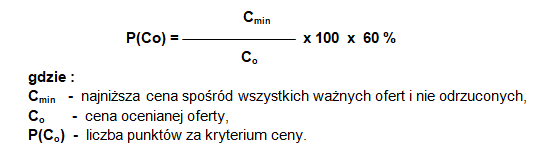 W tym kryterium można uzyskać maksymalnie 60 punktów. Liczba punktów zostanie wyliczona do dwóch miejsc po przecinku, bez zaokrąglania.Ocena kryterium „okres gwarancji jakości” - będzie przeprowadzana na podstawie długości terminu podanego przez Wykonawcę w ofercie, (przy czym najkrótszy możliwy okres gwarancji wymagany przez Zamawiającego wynosi 4 lata (48 miesięcy) od daty podpisania Protokołu odbioru końcowego  a najdłuższy możliwy okres gwarancji wynosi 5 lat (60 miesięcy) od daty podpisania Protokołu odbioru końcowego) i obliczona na podstawie następującego wzoru matematycznego: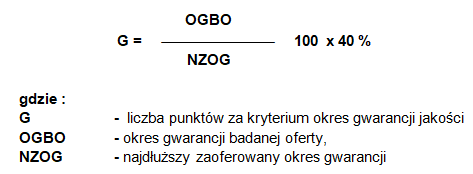 W tym kryterium można uzyskać maksymalnie 40 punktów. Liczba punktów zostanie wyliczona do dwóch miejsc po przecinku, bez zaokrąglania.Za najkorzystniejszą zostanie uznana oferta, która uzyska łącznie największą liczbę punktów (P) wyliczoną zgodnie z poniższym wzorem:P = P(Co)  + Ggdzie: P – łączna liczba punktów oferty ocenianejP(Co) – liczba punktów uzyskanych w kryterium „Cena oferty”G – liczba punktów uzyskanych w kryterium „Okres gwarancji jakości”              2. Oceny i badania ofert dokona Zamawiający. Zamawiający dokona oceny spełniania przez Wykonawców warunków udziału w postępowaniu i wykluczy każdego z Wykonawców, w odniesieniu do którego stwierdzi, że zachodzą przesłanki wykluczenia, dokona badania i oceny ofert i odrzuci każdą ofertę w przypadku stwierdzenia, że zachodzą przesłanki odrzucenia oferty.3. W toku badania i oceny złożonych ofert Zamawiający może żądać od Wykonawców:a.	udzielenia  wyjaśnień dotyczących treści złożonych przez nich ofert,b.	przedłożenia wyjaśnień, w tym złożenia dowodów, dotyczących elementów oferty mających wpływ na wysokość ceny lub kosztu, zgodnie z art. 224 ust. 1 ustawy Pzp, jeżeli zaoferowana cena lub koszt, lub ich istotne części składowe, wydają się rażąco niskie w stosunku do przedmiotu zamówienia lub budzą wątpliwości zamawiającego co do możliwości wykonania przedmiotu zamówienia zgodnie z wymaganiami określonymi w dokumentach zamówienia lub wynikającymi z odrębnych przepisów, zamawiający żąda od wykonawcy wyjaśnień, w tym złożenia dowodów w zakresie wyliczenia ceny lub kosztu, lub ich istotnych części składowych.c.	złożenia lub uzupełnienia dokumentów, oświadczeń, pełnomocnictw.4. Zamawiający poprawi w ofercie:a) oczywiste omyłki pisarskie,b) oczywiste omyłki rachunkowe, z uwzględnieniem konsekwencji rachunkowych dokonanych poprawek,c) inne omyłki polegające na niezgodności oferty z niniejszą specyfikacją, niepowodujące istotnych zmian w treści oferty - niezwłocznie zawiadamiając o tym Wykonawcę, którego oferta została poprawiona.5.	Zamawiający udzieli zamówienia Wykonawcy, którego oferta nie została odrzucona oraz została uznana za najkorzystniejszą, tj. otrzyma najwyższą ilość punktów.6. Punktacja przyznawana ofertom w poszczególnych kryteriach oceny ofert będzie liczona 
z dokładnością do dwóch miejsc po przecinku, zgodnie z zasadami arytmetyki.W toku badania i oceny ofert Zamawiający może żądać od Wykonawcy wyjaśnień dotyczących treści złożonej oferty, w tym zaoferowanej ceny.Zamawiający udzieli zamówienia Wykonawcy, którego oferta zostanie uznana za najkorzystniejszą.Zamawiający przewiduje procedurę wezwania Wykonawców do uzupełnienia podmiotowych środków dowodowych i innych dokumentów w przedmiotowym postępowaniu.Rozdział 22. Informacje o formalnościach, Jakie muszą zostać dopełnione po wyborze oferty w celu zawarcia umowy w sprawie zamówienia publicznego (art. 281 ust. 1 pkt 18 ustawy pzp) Zamawiający zawiera umowę w sprawie zamówienia publicznego w terminie nie krótszym niż 5 dni od dnia przesłania zawiadomienia o wyborze najkorzystniejszej oferty.Zamawiający może zawrzeć umowę w sprawie zamówienia publicznego przed upływem terminu, o którym mowa w ust. 1, jeżeli w postępowaniu o udzielenie zamówienia prowadzonym w trybie podstawowym złożono tylko jedną ofertę.Wykonawca, którego oferta zostanie uznana za najkorzystniejszą, będzie zobowiązany przed podpisaniem umowy do wniesienia zabezpieczenia należytego wykonania umowy w wysokości i formie określonej w Rozdziale 38 SWZ.W przypadku wyboru oferty złożonej przez Wykonawców wspólnie ubiegających się o udzielenie zamówienia Zamawiający zastrzega sobie prawo żądania przed zawarciem umowy w sprawie zamówienia publicznego umowy regulującej współpracę tych Wykonawców.Wykonawca będzie zobowiązany do podpisania umowy w miejscu i terminie wskazanym przez Zamawiającego.Rozdział 23. Pouczenie o środkach ochrony prawnej przysługujących wykonawcy (art. 281 ust. 1 pkt 19 ustawy pzp) Środki ochrony prawnej określone w niniejszym dziale przysługują wykonawcy, uczestnikowi konkursu oraz innemu podmiotowi, jeżeli ma lub miał interes w uzyskaniu zamówienia lub nagrody w konkursie oraz poniósł lub może ponieść szkodę w wyniku naruszenia przez zamawiającego przepisów ustawy PZP Środki ochrony prawnej wobec ogłoszenia wszczynającego postępowanie o udzielenie zamówienia lub ogłoszenia o konkursie oraz dokumentów zamówienia przysługują również organizacjom wpisanym na listę, o której mowa w art. 469 pkt 15 PZP oraz Rzecznikowi Małych i Średnich Przedsiębiorców.Odwołanie przysługuje na:1)	niezgodną z przepisami ustawy czynność Zamawiającego, podjętą w postępowaniu o udzielenie zamówienia, w tym na projektowane postanowienie umowy;2)	zaniechanie czynności w postępowaniu o udzielenie zamówienia do której zamawiający był obowiązany na podstawie ustawy;Odwołanie wnosi się do Prezesa Izby. Odwołujący przekazuje kopię odwołania zamawiającemu przed upływem terminu do wniesienia odwołania w taki sposób, aby mógł on zapoznać się z jego treścią przed upływem tego terminu.Odwołanie wobec treści ogłoszenia lub treści SWZ wnosi się w terminie 5 dni od dnia zamieszczenia ogłoszenia w Biuletynie Zamówień Publicznych lub treści SWZ na stronie internetowej.Odwołanie wnosi się w terminie:1)	5 dni od dnia przekazania informacji o czynności zamawiającego stanowiącej podstawę jego wniesienia, jeżeli informacja została przekazana przy użyciu środków komunikacji elektronicznej,2)	10 dni od dnia przekazania informacji o czynności zamawiającego stanowiącej podstawę jego wniesienia, jeżeli informacja została przekazana w sposób inny niż określony w pkt 1).Odwołanie w przypadkach innych niż określone w pkt 5 i 6 wnosi się w terminie 5 dni od dnia, w którym powzięto lub przy zachowaniu należytej staranności można było powziąć wiadomość o okolicznościach stanowiących podstawę jego wniesieniaNa orzeczenie Izby oraz postanowienie Prezesa Izby, o którym mowa w art. 519 ust. 1 ustawy PZP, stronom oraz uczestnikom postępowania odwoławczego przysługuje skarga do sądu.W postępowaniu toczącym się wskutek wniesienia skargi stosuje się odpowiednio przepisy ustawy z dnia 17 listopada 1964 r. - Kodeks postępowania cywilnego o apelacji, jeżeli przepisy niniejszego rozdziału nie stanowią inaczej.Skargę wnosi się do Sądu Okręgowego w Warszawie - sądu zamówień publicznych, zwanego dalej "sądem zamówień publicznych".Skargę wnosi się za pośrednictwem Prezesa Izby, w terminie 14 dni od dnia doręczenia orzeczenia Izby lub postanowienia Prezesa Izby, o którym mowa w art. 519 ust. 1 ustawy PZP, przesyłając jednocześnie jej odpis przeciwnikowi skargi. Złożenie skargi w placówce pocztowej operatora wyznaczonego w rozumieniu ustawy z dnia 23 listopada 2012 r. - Prawo pocztowe jest równoznaczne z jej wniesieniem.Prezes Izby przekazuje skargę wraz z aktami postępowania odwoławczego do sądu zamówień publicznych w terminie 7 dni od dnia jej otrzymania.Rozdział 24. Informacja o warunkach udziału w postępowaniu (art. 281 ust. 2 pkt 2 ustawy pzp) O udzielenie zamówienia mogą ubiegać się Wykonawcy, którzy nie podlegają wykluczeniu na zasadach określonych w Rozdziale 18 SWZ i Rozdziale 10 SWZ, oraz spełniają określone przez Zamawiającego warunki udziału w postępowaniu.O udzielenie zamówienia mogą ubiegać się Wykonawcy, którzy spełniają warunki dotyczące:zdolności do występowania w obrocie gospodarczym:Zamawiający nie stawia warunku w powyższym zakresie.uprawnień do prowadzenia określonej działalności gospodarczej lub zawodowej, o ile wynika to z odrębnych przepisów:Zamawiający nie stawia warunku w powyższym zakresie.sytuacji ekonomicznej lub finansowej:Wykonawca spełni warunek udziału w postępowaniu w zakresie sytuacji finansowej, jeśli wykaże on, że posiada odpowiednie ubezpieczenie od odpowiedzialności cywilnej w zakresie prowadzonej działalności związanej z przedmiotem zamówienia na sumę gwarancyjną min. 500 000,00 zł (słownie: pięćset tysięcy złotych 00/100). W celu potwierdzenia spełniania przez wykonawcę warunku udziału w postępowaniu dotyczącego sytuacji ekonomicznej zamawiający żąda przedstawienia dokumentu potwierdzającego, że wykonawca jest ubezpieczony od odpowiedzialności cywilnej w zakresie prowadzonej działalności związanej z przedmiotem zamówienia na sumę gwarancyjną określoną przez zamawiającego. Jeżeli z uzasadnionej przyczyny wykonawca nie może złożyć dokumentów dotyczących sytuacji finansowej lub ekonomicznej wymaganych przez zamawiającego, może złożyć inny dokument, który w wystarczający sposób potwierdza spełnianie opisanego przez zamawiającego warunku udziału w postępowaniu.zdolności technicznej lub zawodowej:Wykonawca spełni warunek, jeżeli wykaże, że w okresie ostatnich 5 lat przed upływem terminu składania ofert, a jeżeli okres prowadzenia działalności jest krótszy - w tym okresie, wykonał należycie co najmniej 2 świadczenia polegające na wykonaniu robót budowlanych polegających na termomodernizacji obiektu budowlanego o wartości 500.000,00 zł (słownie: pięćset tysięcy złotych 00/100) brutto  każde świadczenie. Wykonawca spełni warunek, jeżeli wykaże w, że dysponuje co najmniej jedną osobą posiadającą stosowne do zakresu zamówienia uprawnienia budowlane w rozumieniu przepisów ustawy z dnia 7 lipca 1994 r. - Prawo budowlane (tj. Dz.U. 2020, poz. 1333 ze zm.) tj. upoważniające do kierowania robotami budowlanymi w specjalności konstrukcyjno-budowlanej lub odpowiadające im uprawnienia budowlane.Uprawnienia, o których mowa powyżej, powinny być zgodne z ustawą z dnia 7 lipca 1994 r. Prawo budowlane (t. j. Dz. U. z 2020 r., poz. 1333 ze zm.) lub ważne odpowiadające im kwalifikacje, nadane na podstawie wcześniej obowiązujących przepisów upoważniające do kierowania robotami budowlanymi w zakresie objętym niniejszym zamówieniem.W przypadku osób będących obywatelami państw członkowskich UE, Konfederacji Szwajcarskiej lub państw członkowskich (EFTA) - stron umowy o Europejskim Obszarze Gospodarczym - prawo do wykonywania samodzielnych funkcji technicznych w budownictwie na terytorium RP winno być potwierdzone odpowiednią decyzją o uznaniu kwalifikacji zawodowych lub prawa do świadczenia usług transgranicznych.Osoba ta musi posiadać aktualne zaświadczenie o przynależności do właściwej izby samorządu zawodowego oraz uprawnienia budowlane wymagane zgodnie z ustawą z dnia 7 lipca 1994 r. Prawo budowlane (t j. Dz. U. z 2020 r., poz. 1333 ze zm.) i – jeżeli jest to wymagane- ubezpieczenia od odpowiedzialności cywilnej.Dopuszcza się uprawnienia równoważne (w zakresie koniecznym do wykonania przedmiotu zamówienia) - dla osób, które posiadają uprawnienia uzyskane przed dniem wejścia w życie ustawy z dnia 7 lipca 1994 r. Prawo budowlane lub stwierdzenie posiadania przygotowania zawodowego do pełnienia samodzielnych funkcji technicznych w budownictwie i zachowały uprawnienia do pełnienia tych funkcji w dotychczasowym zakresie.Zamawiający, w stosunku do Wykonawców wspólnie ubiegających się o udzielenie zamówienia, w odniesieniu do warunku dotyczącego zdolności technicznej lub zawodowej – dopuszcza łączne spełnianie warunku przez Wykonawców.Zamawiający może na każdym etapie postępowania, uznać, że Wykonawca nie posiada wymaganych zdolności, jeżeli posiadanie przez wykonawcę sprzecznych interesów, w szczególności zaangażowanie zasobów technicznych lub zawodowych wykonawcy w inne przedsięwzięcia gospodarcze wykonawcy może mieć negatywny wpływ na realizację zamówienia.Poleganie na zasobach innych podmiotówWykonawca może w celu potwierdzenia spełniania warunków udziału w polegać na zdolnościach technicznych lub zawodowych podmiotów udostępniających zasoby, niezależnie od charakteru prawnego łączących go z nimi stosunków prawnych.W odniesieniu do warunków dotyczących doświadczenia, wykonawcy mogą polegać na zdolnościach podmiotów udostępniających zasoby, jeśli podmioty te wykonają świadczenie do realizacji którego te zdolności są wymagane.Wykonawca, który polega na zdolnościach lub sytuacji podmiotów udostępniających zasoby, składa, wraz z ofertą, zobowiązanie podmiotu udostępniającego zasoby do oddania mu do dyspozycji niezbędnych zasobów na potrzeby realizacji danego zamówienia lub inny podmiotowy środek dowodowy potwierdzający, że Wykonawca realizując zamówienie, będzie dysponował niezbędnymi zasobami tych podmiotów. Wzór oświadczenia stanowi załącznik nr 3 do SWZ.Zamawiający ocenia, czy udostępniane wykonawcy przez podmioty udostępniające zasoby zdolności techniczne lub zawodowe, pozwalają na wykazanie przez wykonawcę spełniania warunków udziału w postępowaniu, a także bada, czy nie zachodzą wobec tego podmiotu podstawy wykluczenia, które zostały przewidziane względem wykonawcy.Jeżeli zdolności techniczne lub zawodowe podmiotu udostępniającego zasoby nie potwierdzają spełniania przez wykonawcę warunków udziału w postępowaniu lub zachodzą wobec tego podmiotu podstawy wykluczenia, zamawiający żąda, aby Wykonawca w terminie określonym przez zamawiającego zastąpił ten podmiot innym podmiotem lub podmiotami albo wykazał, że samodzielnie spełnia warunki udziału w postępowaniu.UWAGA: Wykonawca nie może, po upływie terminu składania ofert, powoływać się na zdolności lub sytuację podmiotów udostępniających zasoby, jeżeli na etapie składania ofert nie polegał on w danym zakresie na zdolnościach lub sytuacji podmiotów udostępniających zasoby.Wykonawca, w przypadku polegania na zdolnościach lub sytuacji podmiotów udostępniających zasoby, przedstawia, wraz z oświadczeniem, o którym mowa w Rozdziale 25 SWZ, także oświadczenie podmiotu udostępniającego zasoby, potwierdzające brak podstaw wykluczenia tego podmiotu oraz odpowiednio spełnianie warunków udziału w postępowaniu, w zakresie, w jakim Wykonawca powołuje się na jego zasoby, zgodnie z katalogiem dokumentów określonych w Rozdziale 25 SWZ.Wykonawcy wspólnie ubiegający się o udzielenie zamówienia.Wykonawcy mogą wspólnie ubiegać się o udzielenie zamówienia. W takim przypadku Wykonawcy ustanawiają pełnomocnika do reprezentowania ich w postępowaniu albo do reprezentowania i zawarcia umowy w sprawie zamówienia publicznego. Pełnomocnictwo winno być załączone do oferty. W przypadku Wykonawców wspólnie ubiegających się o udzielenie zamówienia, oświadczenia, o których mowa w Rozdziale 25 SWZ, składa każdy z Wykonawców. Oświadczenia te potwierdzają brak podstaw wykluczenia oraz spełnianie warunków udziału w zakresie, w jakim każdy z Wykonawców wykazuje spełnianie warunków udziału w postępowaniu.Wykonawcy wspólnie ubiegający się o udzielenie zamówienia dołączają do oferty oświadczenie, z którego wynika, które roboty budowlane wykonają poszczególni wykonawcy.Oświadczenia i dokumenty potwierdzające brak podstaw do wykluczenia z postępowania składa każdy z Wykonawców wspólnie ubiegających się o zamówienie.Rozdział 25. Informacja o podmiotowych środkach dowodowych (art. 281 ust. 2 pkt 3 ustawy pzp) Do oferty – w zakresie obu części identycznie - Wykonawca zobowiązany jest dołączyć aktualne na dzień składania ofert oświadczenie o spełnianiu warunków udziału w postępowaniu oraz o braku podstaw do wykluczenia z postępowania – zgodnie z Załącznikiem nr 2 do SWZ oraz dowód wniesienia wadium;Informacje zawarte w oświadczeniu, o którym mowa w pkt 1 stanowią wstępne potwierdzenie, że Wykonawca nie podlega wykluczeniu oraz spełnia warunki udziału w postępowaniu.Zamawiający wzywa wykonawcę, którego oferta została najwyżej oceniona, do złożenia w wyznaczonym terminie, nie krótszym niż 5 dni od dnia wezwania, podmiotowych środków dowodowych, jeżeli wymagał ich złożenia w ogłoszeniu o zamówieniu lub dokumentach zamówienia, aktualnych na dzień złożenia podmiotowych środków dowodowych.Podmiotowe środki dowodowe wymagane od wykonawcy obejmują:	oświadczenie wykonawcy, w zakresie art. 108 ust. 1 pkt 5 ustawy, o braku przynależności do tej samej grupy kapitałowej, w rozumieniu ustawy z dnia 16 lutego 2007 r. o ochronie konkurencji i konsumentów (Dz. U. z 2019 r. poz. 369), z innym Wykonawca, który złożył odrębną ofertę, ofertę częściową lub wniosek o dopuszczenie do udziału w postępowaniu, albo oświadczenia o przynależności do tej samej grupy kapitałowej wraz z dokumentami lub informacjami potwierdzającymi przygotowanie oferty, oferty częściowej lub wniosku o dopuszczenie do udziału w postępowaniu niezależnie od innego wykonawcy należącego do tej samej grupy kapitałowej – załącznik nr 5 do SWZ;	odpis lub informacja z Krajowego Rejestru Sądowego lub z Centralnej Ewidencji i Informacji o Działalności Gospodarczej, w zakresie art. 109 ust. 1 pkt 4 ustawy, sporządzony nie wcześniej niż 3 miesiące przed jej złożeniem, jeżeli odrębne przepisy wymagają wpisu do rejestru lub ewidencji;	wykaz robót budowlanych wykonanych nie wcześniej niż w okresie ostatnich 5 lat, a jeżeli okres prowadzenia działalności jest krótszy – w tym okresie, porównywalnych z robotami budowlanymi stanowiącymi przedmiot zamówienia, wraz z podaniem ich rodzaju, wartości, daty, miejsca wykonania i podmiotów, na rzecz których roboty te zostały wykonane, oraz załączeniem dowodów określających czy te roboty budowlane zostały wykonane należycie, w szczególności informacji o tym czy roboty zostały wykonane zgodnie z przepisami prawa budowlanego i prawidłowo ukończone, przy czym dowodami, o których mowa, są referencje bądź inne dokumenty sporządzone przez podmiot, na rzecz którego roboty budowlane były wykonywane, a jeżeli z uzasadnionej przyczyny o obiektywnym charakterze Wykonawca nie jest w stanie uzyskać tych dokumentów – inne odpowiednie dokumenty- wypełniony wg załącznika nr 7 do SWZ.wykaz osób, skierowanych przez wykonawcę do realizacji zamówienia publicznego, w szczególności odpowiedzialnych za świadczenie usług, kontrolę jakości lub kierowanie robotami budowlanymi, wraz z informacjami na temat ich kwalifikacji zawodowych, uprawnień, doświadczenia i wykształcenia niezbędnych do wykonania zamówienia publicznego, a także zakresu wykonywanych przez nie czynności oraz informacją o podstawie do dysponowania tymi osobami. Wykaz osób przewidzianych do realizacji zamówienia należy przygotować wg wzoru stanowiącego załącznik nr 8 do SWZ.Dokument potwierdzający posiadanie odpowiedniego ubezpieczenia od odpowiedzialności cywilnej w zakresie prowadzonej działalności związanej z przedmiotem zamówienia.Oświadczenie o aktualności informacji zawartych w oświadczeniu o którym mowa w art. 125 ust. 1 - załącznik nr 4 do SWZ.Jeżeli Wykonawca ma siedzibę lub miejsce zamieszkania poza terytorium Rzeczypospolitej Polskiej, zamiast dokumentu, o których mowa w ust. 3 pkt 2, składa dokument lub dokumenty wystawione w kraju, w którym Wykonawca ma siedzibę lub miejsce zamieszkania, potwierdzające odpowiednio, że nie otwarto jego likwidacji ani nie ogłoszono upadłości. Dokument, o którym mowa powyżej, powinien być wystawiony nie wcześniej niż 6 miesięcy przed upływem terminu składania ofert.Jeżeli w kraju, w którym Wykonawca ma siedzibę lub miejsce zamieszkania, nie wydaje się dokumentów, o których mowa w ust. 4 pkt 2, zastępuje się je w całości lub części dokumentem zawierającym odpowiednio oświadczenie Wykonawcy, ze wskazaniem osoby albo osób uprawnionych do jego reprezentacji, złożone przed notariuszem lub przed organem sądowym, administracyjnym albo organem samorządu zawodowego lub gospodarczego właściwym ze względu na siedzibę lub miejsce zamieszkania Wykonawcy.Zamawiający nie wzywa do złożenia podmiotowych środków dowodowych, jeżeli:1)	może je uzyskać za pomocą bezpłatnych i ogólnodostępnych baz danych, w szczególności rejestrów publicznych w rozumieniu ustawy z dnia 17 lutego 2005 r. o informatyzacji działalności podmiotów realizujących zadania publiczne, o ile Wykonawca wskazał w oświadczeniu, o którym mowa w art. 125 ust. 1 p.z.p dane umożliwiające dostęp do tych środków;2)	podmiotowym środkiem dowodowym jest oświadczenie, którego treść odpowiada zakresowi oświadczenia, o którym mowa w art. 125 ust. 1.Wykonawca nie jest zobowiązany do złożenia podmiotowych środków dowodowych, które zamawiający posiada, jeżeli Wykonawca wskaże te środki oraz potwierdzi ich prawidłowość i aktualność.W zakresie nieuregulowanym ustawą PZP lub niniejszą SWZ do oświadczeń i dokumentów składanych przez Wykonawcę w postępowaniu zastosowanie mają w szczególności przepisy rozporządzenia Ministra Rozwoju Pracy i Technologii z dnia 23 grudnia 2020 r. w sprawie podmiotowych środków dowodowych oraz innych dokumentów lub oświadczeń, jakich może żądać zamawiający od wykonawcy oraz rozporządzenia Prezesa Rady Ministrów z dnia    grudnia 2020 r. w sprawie sposobu sporządzania i przekazywania informacji oraz wymagań technicznych dla dokumentów elektronicznych oraz środków komunikacji elektronicznej w postępowaniu o udzielenie zamówienia publicznego lub konkursie.Rozdział 26. Wymagania w zakresie zatrudnienia na podstawie stosunku pracy, w okolicznościach, o których mowa wart. 95 ustawy pzp (art. 281 ust.2 pkt 7 ustawy pzp) Wymagania związane z realizacją zamówienia w zakresie zatrudnienia przez wykonawcę lub podwykonawcę na podstawie stosunku pracy osób wykonujących wskazane przez zamawiającego czynności w zakresie realizacji zamówienia, jeżeli wykonanie tych czynności polega na wykonywaniu pracy w sposób określony w art. 22 § 1 ustawy z dnia 26 czerwca 1974 r. - Kodeks pracy (Dz. U. z 2019 r. poz. 1040, 1043 i 1495) obejmują bezpośrednie wykonywanie robót budowlanych związanych z termomodernizacją na placu budowy. Szczegółowe wymagania dotyczące realizacji oraz egzekwowania wymogu zatrudnienia na podstawie stosunku pracy zostały określone we wzorze umowy oraz Opisie Przedmiotu Zamówienia (OPZ), stanowiącymi odpowiednio Załącznik nr 10 oraz Załącznik nr 9 do SWZ. Rozdział 27. Wymagania w zakresie zatrudnienia osób, o których mowa w art. 96 ust. 2 PKT 2 ustawy pzp (art. 281 ust. 2 pkt 8 ustawy pzp) Zamawiający nie określa dodatkowych wymagań związanych z zatrudnianiem osób, o których mowa w art. 96 ust. 2 pkt 2 PZP. Rozdział 28. Informacje o zastrzeżeniu możliwości ubiegania się o udzielenie zamówienia wyłącznie przez wykonawców, o których mowa w art. 94 ustawy pzp (art. 281 ust. 2 pkt 9 ustawy pzp) Zamawiający nie zastrzega możliwości ubiegania się o udzielenie zamówienia wyłącznie przez Wykonawców, o których mowa w art. 94 PZP Rozdział 29. Wymagania dotyczące wadium (art. 281 ust.2 pkt 10 ustawy pzp) Wykonawca przystępujący do postępowania jest zobowiązany wnieść wadium w wysokości 20.000 złotych (słownie: dwadzieścia tysięcy złotych).Wadium należy wnieść przed upływem terminu składania ofert.Wadium musi obejmować cały okres związania ofertą.Wadium może być wnoszone według wyboru wykonawcy w jednej lub kilku następujących formach:pieniądzu,gwarancjach bankowych,gwarancjach ubezpieczeniowych,poręczeniach udzielanych przez podmioty, o których mowa w art. 6 b ust. 5 pkt 2 ustawy z dnia 9 listopada 2000 r. o utworzeniu Polskiej Agencji Rozwoju Przedsiębiorczości (Dz. U. z 2019 r. poz. 310, 836 i 572).Wadium wniesione w formie gwarancji albo poręczenia musi być nieodwołalne, bezwarunkowe i płatne na pierwsze żądanie zamawiającego. Gwarancja oraz poręczenie musi w swej treści zawierać następujące informacje:nazwę gwaranta lub poręczyciela oraz wskazanie ich siedzib,nazwę wykonawcy dającego zlecenie udzielenia gwarancji lub poręczenia,beneficjenta (zamawiającego) gwarancji lub poręczenia,przedmiot gwarancji lub poręczenia,nazwę postępowania, którego gwarancja lub poręczenie dotyczy,kwotę gwarancji lub poręczenia,okresie obowiązywania nie krótszy niż termin związania ofertą, zobowiązanie gwaranta lub poręczyciela do zapłacenia kwoty gwarancji na żądanie zamawiającego w przypadkach określonych w art. 98 ust. 6 ustawy Prawo zamówień publicznych.Treść gwarancji lub poręczenia nie może zawierać postanowień przewidujących możliwość wygaśnięcia ważności gwarancji lub poręczenia w przypadku zwrotu oryginału dokumentu jego wystawcy oraz innych zapisów, które uniemożliwią zamawiającemu zatrzymanie kwoty wadium w przypadkach wynikających z przepisów ustawy Prawo zamówień publicznych. W przypadku wykonawców wspólnie składających ofertę, treść dokumentu wadialnego musi zapewniać możliwość zaspokojenia interesów zamawiającego, t.j.  uzyskanie zagwarantowanej zapłaty wadium w przypadkach, o których mowa w art. 98 ust. 6 ustawy Prawo zamówień publicznych, niezależnie od tego, który z wykonawców wspólnie ubiegających się o udzielenie zamówienia doprowadził do ziszczenia się tych przesłanek.Wadium wnoszone w pieniądzu należy wpłacić przelewem na konto zamawiającego nr 
15 8369 0008 0069 5697 2000 0010 (Bank Spółdzielczy w Ośnie Lubuskim) z dopiskiem  „wadium – Termomodernizacja. Za termin wniesienia wadium w formie pieniężnej przyjmuje się termin uznania rachunku zamawiającego. W przypadku dokonywania przelewu środków w walucie innej niż PLN na wykonawcy spoczywa obowiązek zlecenia we własnym banku przewalutowania  kwoty przelanych środków. Koszty operacji bankowej ponosi wykonawca.Wadium wnoszone w formie innej niż pieniądz należy złożyć: 1)	wraz z ofertą - w wydzielonym, odrębnym pliku -  za pośrednictwem Formularza do złożenia, zmiany, wycofania oferty lub wniosku dostępnego na na platformie zakupowej lub2)	za pośrednictwem Formularza do złożenia, zmiany, wycofania oferty lub wniosku na platformie zakupowej.Jeżeli wadium jest wnoszone w formie gwarancji lub poręczenia wykonawca przekazuje zamawiającemu oryginał gwarancji lub poręczenia w postaci elektronicznej. Zamawiający zwraca wadium niezwłocznie, nie później jednak niż w terminie 7 dni od dnia wystąpienia jednej z okoliczności:upływu terminu związania ofertą;zawarcia umowy w sprawie zamówienia publicznego;unieważnienia postępowania o udzielenie zamówienia, z wyjątkiem sytuacji gdy nie zostało rozstrzygnięte odwołanie na czynność unieważnienia albo nie upłynął termin do jego wniesienia.Zamawiający, niezwłocznie, nie później jednak niż w terminie 7 dni od dnia złożenia wniosku zwraca wadium wykonawcy:który wycofał ofertę przed upływem terminu składania ofert;którego oferta została odrzucona;po wyborze najkorzystniejszej oferty, z wyjątkiem wykonawcy, którego oferta została wybrana jako najkorzystniejsza;po unieważnieniu postępowania, w przypadku gdy nie zostało rozstrzygnięte odwołanie na czynność unieważnienia albo nie upłynął termin do jego wniesienia.Złożenie wniosku o zwrot wadium, o którym mowa w pkt. 8, powoduje rozwiązanie stosunku prawnego z wykonawcą wraz z utratą przez niego prawa do korzystania ze środków ochrony prawnej, o których mowa w dziale IX ustawy Prawo zamówień publicznych.Zamawiający zwraca wadium wniesione w pieniądzu wraz z odsetkami wynikającymi z umowy rachunku bankowego, na którym było ono przechowywane, pomniejszone o koszty prowadzenia rachunku bankowego oraz prowizji bankowej za przelew pieniędzy na rachunek bankowy wskazany przez wykonawcę.Zamawiający zwraca wadium wniesione w innej formie niż w pieniądzu poprzez złożenie gwarantowi lub poręczycielowi oświadczenia o zwolnieniu wadium.Zamawiający zatrzymuje wadium wraz z odsetkami, a w przypadku wadium wniesionego w formie gwarancji lub poręczenia, o których mowa w art. 97 ust. 7 pkt 2-4 ustawy Prawo zamówień publicznych, występuje odpowiednio do gwaranta lub poręczyciela z żądaniem zapłaty wadium, jeżeli:wykonawca w odpowiedzi na wezwanie, o którym mowa w art. 107 ust. 2 lub art. 128 ust. 1, z przyczyn leżących po jego stronie, nie złożył podmiotowych środków dowodowych lub przedmiotowych środków dowodowych potwierdzających okoliczności, o których mowa w art. 57 lub art. 106 ust. 1, oświadczenia, o którym mowa w art. 125 ust. 1, innych dokumentów lub oświadczeń lub nie wyraził zgody na poprawienie omyłki, o której mowa w art. 223 ust. 2 pkt 3, co spowodowało brak możliwości wybrania oferty złożonej przez wykonawcę jako najkorzystniejszej;wykonawca, którego oferta została wybrana:odmówił podpisania umowy w sprawie zamówienia publicznego na warunkach określonych w ofercie,nie wniósł wymaganego zabezpieczenia należytego wykonania umowy;zawarcie umowy w sprawie zamówienia publicznego stało się niemożliwe z przyczyn leżących po stronie wykonawcy, którego oferta została wybrana.Rozdział 30. informacje o przewidywanych zamówieniach, o których mowa w art. 214 ust. 1 pkt 7 i 8 ustawy pzp, jeżeli zamawiający przewiduje udzielenie takich zamówień (art. 281 ust. 2 pkt 11 ustawy pzp) Zamawiający nie przewiduje udzielania zamówień, o których mowa w art. 214 ust. 1 pkt 7 i 8.Rozdział 31. Informacje dotyczące przeprowadzenia przez wykonawcę wizji lokalnej lub sprawdzenia przez niego dokumentów niezbędnych do realizacji zamówienia. o których mowa w art. 131 ust, 2 ustawy pzp. Jeżeli zamawiający przewiduje możliwość albo wymaga złożenia oferty po odbyciu wizji lokalnej lub sprawdzeniu tych dokumentów (art. 281 ust. 2 pkt 12 ustawy pzp)  Zamawiający informuje, że złożenie oferty musi być poprzedzone odbyciem wizji lokalnej. Wykonawca przyjmuje do wiadomości, że dokumentacja archiwalna i wnioski z niej płynące nie mogą być podstawą roszczeń Wykonawcy.W celu umówienia wizji lokalnej lub zapoznania się z dokumentacją znajdującą się na miejscu u Zamawiającego należy kontaktować się z osobami wyznaczonymi do komunikowania się z Wykonawcami. Z wizji lokalnej sporządza się protokół wizji lokalnej sporządzony przez zamawiającego, z podpisami przedstawicieli potencjalnych oferentów, którzy wzięli udział w wizji lokalnej – wg załącznika nr 11 do SWZ.Rozdział 32. Informacje dotyczące walut obcych. w jakich mogą być prowadzone rozliczenia między zamawiającym a wykonawcą, jeżeli zamawiający przewiduje rozliczenia w walutach obcych (art. 281 ust. 2 pkt 13 ustawy pzp) Zamawiający nie przewiduje możliwości prowadzenia rozliczeń w walutach obcych.Wszelkie rozliczenia między wykonawcą a zamawiającym będą prowadzone w PLN.Rozdział 33. Informacje dotyczące zwrotu kosztów udziału w postępowaniu. jeżeli zamawiający przewiduje ich zwrot (art. 281 ust. 2 pkt 14 ustawy pzp) Zamawiający nie przewiduje zwrotu kosztów udziału w niniejszym postępowaniu o udzielenie zamówienia publicznego z zastrzeżeniem art 261 ustawy PZP.Rozdział 34. Informacje o obowiązku osobistego wykonania przez wykonawcę kluczowych zadań, jeżeli zamawiający dokonuje takiego zastrzeżenia zgodnie z art. 60 i art. 121 ustawy pzp (art. 281 ust. 2 pkt 15 ustawy pzp) Zamawiający nie zastrzega obowiązku osobistego wykonania przez Wykonawcę kluczowych części zamówienia.Rozdział 35. Maksymalna liczba wykonawców, z którymi zamawiający zawrze umowę ramową, jeżeli zamawiający przewiduje zawarcie umowy ramowej (art. 281 ust. 2 pkt 16 ustawy pzp) Zamawiający nie prowadzi postępowania w celu zawarcia umowy ramowej.Rozdział 36. Informacje o przewidywanym wyborze najkorzystniejszej oferty z zastosowaniem aukcji elektronicznie wraz z informacjami, o których mowa w art. 230 ustawy pzp, jeżeli zamawiający przewiduje aukcję elektroniczna (art. 281 ust. 2 pkt 17 ustawy pzp) Zamawiający nie przewiduje aukcji elektronicznej.Rozdział 37. Wymóg lub możliwość złożenia ofert w postaci katalogów elektronicznych lub dołączenia katalogów elektronicznych do oferty, w sytuacji określonej w art. 93 ustawy pzp (art. 281 ust. 2 pkt 18 ustawy pzp) Zamawiający nie przewiduje złożenia oferty w postaci katalogów elektronicznych.Rozdział 38. Informacje dotyczące zabezpieczenia należytego wykonania umowy, jeżeli zamawiający je przewiduje (art. 281 ust. 2 pkt 19 ustawy pzp] Zamawiający wymaga wniesienia zabezpieczenia należytego wykonania umowy.Wykonawca, którego oferta została wybrana jako najkorzystniejsza, zobowiązany jest do wniesienia zabezpieczenia należytego wykonania umowy do dnia podpisania umowy o wykonanie zamówienia w wysokości 5 % ceny całkowitej podanej w ofercie (ceny brutto).Zabezpieczenie należytego wykonania umowy będzie służyło pokryciu roszczeń z tytułu niewykonania lub nienależytego wykonania umowy.Zabezpieczenie może być wnoszone według wyboru wykonawcy w jednej lub w kilku następujących formach: pieniądzu,poręczeniach bankowych lub poręczeniach spółdzielczej kasy oszczędnościowo – kredytowej, z tym, że zobowiązanie kasy jest zawsze zobowiązaniem pieniężnym,gwarancjach bankowych,gwarancjach ubezpieczeniowych,poręczeniach udzielanych przez podmioty, o których mowa w art. 6b ust. 5 pkt 2 ustawy z dnia 9 listopada 2000r. o utworzeniu Polskiej Agencji Rozwoju Przedsiębiorczości.Uwaga Zabezpieczenie należytego wykonania umowy złożone w formie poręczenia lub gwarancji winno  zawierać następujące elementy: nazwa wykonawcy, beneficjenta (zamawiającego), gwaranta oraz wskazanie ich siedzib,określenie wierzytelności, która ma być zabezpieczona gwarancją,kwotę gwarancji,termin ważności gwarancji,termin ważności musi obejmować cały okres wykonywania przedmiotu umowy oraz 30 dni po jego zakończeniu, termin ważności zabezpieczenia roszczeń z tytułu rękojmi za wady oraz gwarancji musi obejmować cały okres rękojmi za wady oraz 15 dni po upływie tego okresu.nieodwołalne i bezwarunkowe zobowiązanie gwaranta do zapłacenia na rzecz zamawiającego kwoty gwarancji po otrzymaniu pierwszego pisemnego żądania wypłaty zawierającego oświadczenie stwierdzające, że wykonawca nie wykonał lub nienależycie wywiązał się ze swoich zobowiązań wynikających z umowy.Przed złożeniem poręczenia lub gwarancji, należy uzyskać od zamawiającego akceptację jej treści, w szczególności w zakresie cech określonych w niniejszym punkcie.W przypadku przedłożenia poręczenia lub gwarancji nie zawierającej wymienionych wyżej elementów bądź posiadającej jakiekolwiek zastrzeżenia, zamawiający uzna, że wykonawca nie wniósł zabezpieczenia należytego wykonania umowy.Zabezpieczenie wnoszone w pieniądzu wykonawca wpłaca przelewem na następujący rachunek bankowy zamawiającego nr 15 8369 0008 0069 5697 2000 0010 (Bank Spółdzielczy w Ośnie Lubuskim) z dopiskiem „zabezpieczenie należytego wykonania umowy – termomodernizacja”.W przypadku wniesienia wadium w pieniądzu wykonawca może wyrazić zgodę na zaliczenie kwoty wadium na poczet zabezpieczenia.Zamawiający zwraca zabezpieczenie wniesione w pieniądzu z odsetkami wynikającymi z umowy rachunku bankowego, na którym było ono przechowywane, pomniejszone o koszt prowadzenia tego rachunku oraz prowizji bankowej za przelew pieniędzy na rachunek bankowy wykonawcy. Zamawiający dokona zwrotu zabezpieczenia należytego wykonania umowy w następujący sposób:70% wartości zabezpieczenia zostanie zwrócona w terminie 30 dni od dnia wykonania zamówienia i uznania przez zamawiającego za należycie wykonane, 30% wartości zabezpieczenia służąca pokryciu roszczeń zamawiającego z tytułu rękojmi za wady oraz gwarancji, zostanie zwrócona nie później niż w 15 dniu po upływie okresu rękojmi za wady i gwarancji.Rozdział 39. Opis sposobu udzielania wyjaśnień treści SWZ, zmiany treści SWZ Wykonawca może zwrócić się do zamawiającego z wnioskiem o wyjaśnienie treści SWZ, kierując swoje zapytania do zamawiającego poprzez stronę internetową prowadzonego postepowania https://platformazakupowa.pl/pn/szpitalslubice w zakładce “Wyślij wiadomość do zamawiającego”.Zamawiający jest obowiązany udzielić wyjaśnień niezwłocznie, jednak nie później niż: na 2 dni przed upływem terminu składania ofert, pod warunkiem że wniosek o wyjaśnienie treści SWZ wpłynął do zamawiającego nie później niż na 4 dni przed upływem terminu składania ofert. Jeżeli zamawiający nie udzieli wyjaśnień w terminie, o którym mowa w art. 284 ust 2 ustawy pzp, przedłuża termin składania ofert o czas niezbędny do zapoznania się wszystkich zainteresowanych wykonawców z wyjaśnieniami niezbędnymi do należytego przygotowania i złożenia ofert.W przypadku gdy wniosek o wyjaśnienie treści SWZ nie wpłynął w terminie, o którym mowa w art 284 ust 2 ustawy pzp, zamawiający nie ma obowiązku udzielania wyjaśnień SWZ oraz obowiązku przedłużenia terminu składania ofert. Przedłużenie terminu składania ofert, o których mowa w art. 284 ust. 4 ustawy pzp, nie wpływa na bieg terminu składania wniosku o wyjaśnienie treści SWZ. Treść zapytań wraz z wyjaśnieniami zamawiający udostępnia, bez ujawniania źródła zapytania, na stronie internetowej prowadzonego postępowania, a w przypadkach, o których mowa w art 280 ust. 2 i 3 ustawy pzp, przekazuje wykonawcom, którym udostępnił SWZ. Zamawiający nie przewiduje zwołać zebranie wszystkich wykonawców w celu wyjaśnienia treści SWZ. W uzasadnionych przypadkach zamawiający może przed upływem terminu składania ofert zmienić treść SWZ. W przypadku gdy zmiana treści SWZ jest istotna dla sporządzenia oferty lub wymaga od wykonawców dodatkowego czasu na zapoznanie się ze zmianą treści SWZ i przygotowanie ofert, zamawiający przedłuża termin składania ofert o czas niezbędny na ich przygotowanie. Zamawiający informuje wykonawców o przedłużonym terminie składania ofert przez zamieszczenie informacji na stronie internetowej prowadzonego postępowania, na której została udostępniona SWZ.Informację o przedłużonym terminie składania ofert zamawiający zamieszcza w ogłoszeniu, o którym mowa w art 267 ust. 2 pkt 6 ustawy pzp. [art. 286 ust. 6 ustawy pzp]Dokonaną zmianę treści SWZ zamawiający udostępnia na stronie internetowej prowadzonego postępowania, [art. 286 ust. 7 ustawy pzp]Jeżeli zmiana dotyczy części SWZ, które nie zostały udostępnione na stronie internetowej prowadzonego postępowania, zgodnie z art. 280 ust 2 i 3 ustawy pzp, dokonaną zmianę treści SWZ przekazuje w inny sposób wskazany w ogłoszeniu o zamówieniu, [art. 286 ust. 9 ustawy pzp]W przypadku gdy zmiana treści SWZ prowadzi do zmiany ogłoszenia o zamówieniu, zamawiający zamieszcza w Biuletynie Zamówień Publicznych ogłoszenie, o którym mowa w art. 267 ust. 2 pkt 6 ustawy pzp.Rozdział 40. Czynności zamawiającego po dokonaniu otwarcia ofertZamawiający, niezwłocznie po otwarciu ofert, udostępnia na stronie internetowej prowadzonego postępowania informacje o:1) nazwach albo imionach i nazwiskach oraz siedzibach lub miejscach prowadzonej działalności gospodarczej albo miejscach zamieszkania Wykonawców, których oferty zostały otwarte;2) cenach lub kosztach zawartych w ofertach.Informacja zostanie opublikowana na stronie postępowania na platformazakupowa.pl w sekcji ,,Komunikaty” .Rozdział 41. PodwykonawcyWykonawca może powierzyć wykonanie części zamówienia podwykonawcy (podwykonawcom). Zamawiający wymaga, aby w przypadku powierzenia części zamówienia podwykonawcom, Wykonawca wskazał w ofercie części zamówienia, których wykonanie zamierza powierzyć podwykonawcom oraz podał (o ile są mu wiadome na tym etapie) nazwy (firmy) tych podwykonawców.Rozdział 42. Programy ze środków Unii Europejskiej Zamówienie jest realizowane w ramach Regionalnego Programu Operacyjnego – Lubuskie 2020.Rozdział 43. Klauzula informacyjna ws. RODOZgodnie z art. 13 ust. 1 i 2 rozporządzenia Parlamentu Europejskiego i Rady (UE) 2016/679 z dnia 27 kwietnia 2016 r. w sprawie ochrony osób fizycznych w związku z przetwarzaniem danych osobowych i w sprawie swobodnego przepływu takich danych oraz uchylenia dyrektywy 95/46/WE (ogólne rozporządzenie o danych) (Dz. U. UE L119 z dnia 4 maja 2016 r., str. 1; zwanym dalej „RODO”) informujemy, że:administratorem Pani/Pana danych osobowych jest  Zarząd NZOZ Szpital im. Profesora Zbigniewa Religi w Słubicach Sp. z o.o., ul. Nadodrzańska 6, tel. 95 750 14 10, e-mail:  sekretariat@szpitalslubice.pl;administrator wyznaczył Inspektora Danych Osobowych, z którym można się kontaktować pod adresem e-mail:  iodo@szpitalslubice.pl,  telefon: 660 567 115;Pani/Pana dane osobowe przetwarzane będą na podstawie art. 6 ust. 1 lit. c RODO w celu związanym z przedmiotowym postępowaniem o udzielenie zamówienia publicznego, prowadzonym w trybie podstawowym.odbiorcami Pani/Pana danych osobowych będą osoby lub podmioty, którym udostępniona zostanie dokumentacja postępowania w oparciu o art. 74 ustawy PZPPani/Pana dane osobowe będą przechowywane, zgodnie z art. 78 ust. 1 PZP przez okres 4 lat od dnia zakończenia postępowania o udzielenie zamówienia, a jeżeli czas trwania umowy przekracza 4 lata, okres przechowywania obejmuje cały czas trwania umowy;obowiązek podania przez Panią/Pana danych osobowych bezpośrednio Pani/Pana dotyczących jest wymogiem ustawowym określonym w przepisach ustawy PZP, związanym z udziałem w postępowaniu o udzielenie zamówienia publicznego.w odniesieniu do Pani/Pana danych osobowych decyzje nie będą podejmowane w sposób zautomatyzowany, stosownie do art. 22 RODO.posiada Pani/Pan:na podstawie art. 15 RODO prawo dostępu do danych osobowych Pani/Pana dotyczących (w przypadku, gdy skorzystanie z tego prawa wymagałoby po stronie administratora niewspółmiernie dużego wysiłku może zostać Pani/Pan zobowiązana do wskazania dodatkowych informacji mających na celu sprecyzowanie żądania, w szczególności podania nazwy lub daty postępowania o udzielenie zamówienia publicznego lub konkursu albo sprecyzowanie nazwy lub daty zakończonego postępowania o udzielenie zamówienia);na podstawie art. 16 RODO prawo do sprostowania Pani/Pana danych osobowych (skorzystanie z prawa do sprostowania nie może skutkować zmianą wyniku postępowania o udzielenie zamówienia publicznego ani zmianą postanowień umowy w zakresie niezgodnym z ustawą PZP oraz nie może naruszać integralności protokołu oraz jego załączników);na podstawie art. 18 RODO prawo żądania od administratora ograniczenia przetwarzania danych osobowych z zastrzeżeniem okresu trwania postępowania o udzielenie zamówienia publicznego lub konkursu oraz przypadków, o których mowa w art. 18 ust. 2 RODO (prawo do ograniczenia przetwarzania nie ma zastosowania w odniesieniu do przechowywania, w celu zapewnienia korzystania ze środków ochrony prawnej lub w celu ochrony praw innej osoby fizycznej lub prawnej, lub z uwagi na ważne względy interesu publicznego Unii Europejskiej lub państwa członkowskiego);prawo do wniesienia skargi do Prezesa Urzędu Ochrony Danych Osobowych, gdy uzna Pani/Pan, że przetwarzanie danych osobowych Pani/Pana dotyczących narusza przepisy RODO;  nie przysługuje Pani/Panu:w związku z art. 17 ust. 3 lit. b, d lub e RODO prawo do usunięcia danych osobowych;prawo do przenoszenia danych osobowych, o którym mowa w art. 20 RODO;na podstawie art. 21 RODO prawo sprzeciwu, wobec przetwarzania danych osobowych, gdyż podstawą prawną przetwarzania Pani/Pana danych osobowych jest art. 6 ust. 1 lit. c RODO; przysługuje Pani/Panu prawo wniesienia skargi do organu nadzorczego na niezgodne z RODO przetwarzanie Pani/Pana danych osobowych przez administratora. Organem właściwym dla przedmiotowej skargi jest Urząd Ochrony Danych Osobowych, ul. Stawki 2, 00-193 Warszawa.Rozdział 44. Wykaz załączników Załącznik nr 1 – Formularz ofertowyZałącznik nr 2 – Oświadczenie o spełnianiu warunków/braku podstaw wykluczeniaZałącznik nr 3 – Zobowiązanie podmiotu udostępniającego zasobyZałącznik nr 4 – Oświadczenie  o aktualności informacji zawartych w oświadczeniu o którym mowa w art. 125 ust.1 PZPZałącznik nr 5 – Wzór oświadczenia o przynależności lub braku przynależności do tej samej grupy kapitałowejZałącznik nr 6 – Wzór oświadczenia wykonawców wspólnie ubiegających się o udzielenie zamówieniaZałącznik nr 7 – Wykaz wykonanych robót budowlanychZałącznik nr 8 – Wykaz osób Załącznik nr 9 – Opis  przedmiotu zamówienia (dokumentacja techniczna)Załącznik nr 10 – Wzór umowyZałącznik nr 11 – Protokół odbycia wizji lokalnej 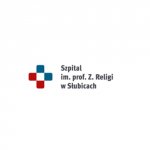 NZOZ Szpital im. prof. Z. Religiw Słubicach Sp. z o.o.ul. Nadodrzańska 669-100 Słubicetel. 095 758 20 71fax 095 750 14 10e-mail: sekretariat@szpitalslubice.pl www.szpitalslubice.plOpis stanu istniejącego: Ściany zewnętrzne: murowane z cegły pełnej, o różnej grubości od 25 cm do 57 cm. Ściany wewnętrzne: murowane z cegły pełnej, cegły dziurawki lub siporexu. Stropodach: wentylowany wykonany z prefabrykowanych płyt panwiowych opartych na prefabrykowanych ściankach kolankowych. Strop stanowi płyta stropowa typu DZ - 3. Stolarka okienna: W budynku występuje stolarka okienna z lat 90-tych, na profilach pcv - okna o średnim współczynniku przenikania ciepła U=1,8 W/m2K. W poziomie I piętra - oddział internistyczny - stolarka okienna wymieniona na nową o średnim szacowanym współczynniku U=1,4 W/m2K. Drzwi zewnętrzne pcv o współczynniku U = 2,0 W/m2K, w pomieszczeniach pomocniczych występują drzwi stalowe o współczynniku U= 2,0 W/m2K. Wentylacja: większość oddziałów posiada tylko wentylację naturalną. Napływ świeżego powietrza przez częste przewietrzanie pomieszczeń. Usuwanie zużytego powietrza kanałami wentylacyjnymi zgodnie z typowymi rozwiązaniami konstrukcyjnymi. Wentylacja mechaniczna nawiewno-wywiewna występuje tylko na bloku operacyjnym i na oddziale ratownictwa medycznego. Zasilanie ciepłem: Głównym źródłem ciepła w budynku jest węzeł cieplny wymiennikowy zasilany z miejskiej sieci ciepłowniczej. Węzeł cieplny jest własnością sprzedawcy ciepła. Drugim , alternatywnym źródłem ciepła dla Szpitala jest kocioł na olej opałowy ( użytkowany tylko na wypadek awarii węzła). Ogrzewanie: instalacja centralnego ogrzewania z rur stalowych prowadzona po wierzchu ścian lub w zabudowie. Instalacja zakończona grzejnikami żeliwnymi lub płytowymi stalowymi ( występującymi w zdecydowanej mniejszości) z zaworami regulacyjnymi typu zamknij/otwórz, nieliczne zawory termostatyczne wyeksploatowane. Ciepła woda użytkowa: wytwarzana wraz z c.o. instalacja stara z rur stalowych, wyeksploatowana. Dane techniczne: Powierzchnia zabudowy 1 510 m2 Powierzchnia użytkowa ( ogrzewana) 5 340 m2 Kubatura 17 066 m3 Kubatura ogrzewana 16 795 m3 Wysokość kondygnacji w świetle 3,15 m 